Harold’s Real Analysis Cheat Sheet22 October 2022Number SetsDerived Number SetsDefinitionsCh. 1.2: Natural Numbers ℕCh. 1.3 – 1.4: Integers ℤCh. 1.5: Rational Numbers ℚCh. 1.6: Dedekind Cuts DrCh. 1.7: Real Numbers ℝ (Ch. 1)Ch. 2.2: Real Numbers ℝCh. 2.3: Algebraic Properties of Real Numbers ℝ2.4 Real Numbers Include Natural, Integers, and Rationals (ℕ ⊂ ℤ ⊂ ℚ ⊂ ℝ)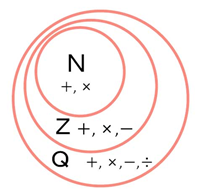 Ch. 2.5: Induction and RecursionCh. 2.6: The Least Upper Bound PropertyCh. 2.7: Uniqueness of the Real Numbers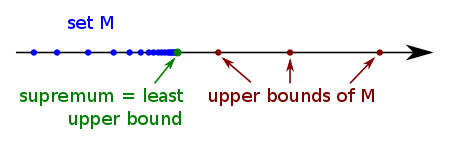 Ch. 2.8: Decimal Expansion of Real NumbersCh. 3.2 Limits of Functions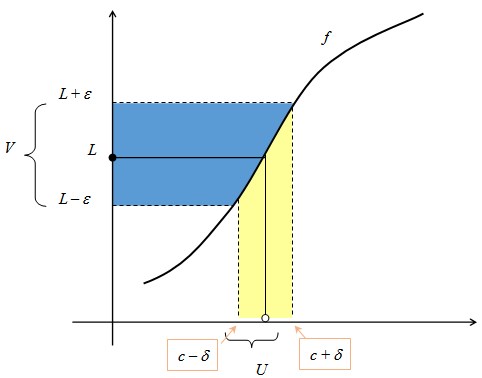 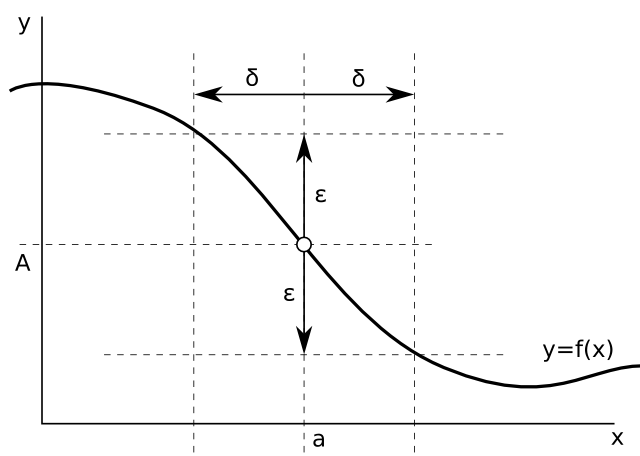 Ch. 3.3 ContinuityCh. 3.4 Uniform Continuity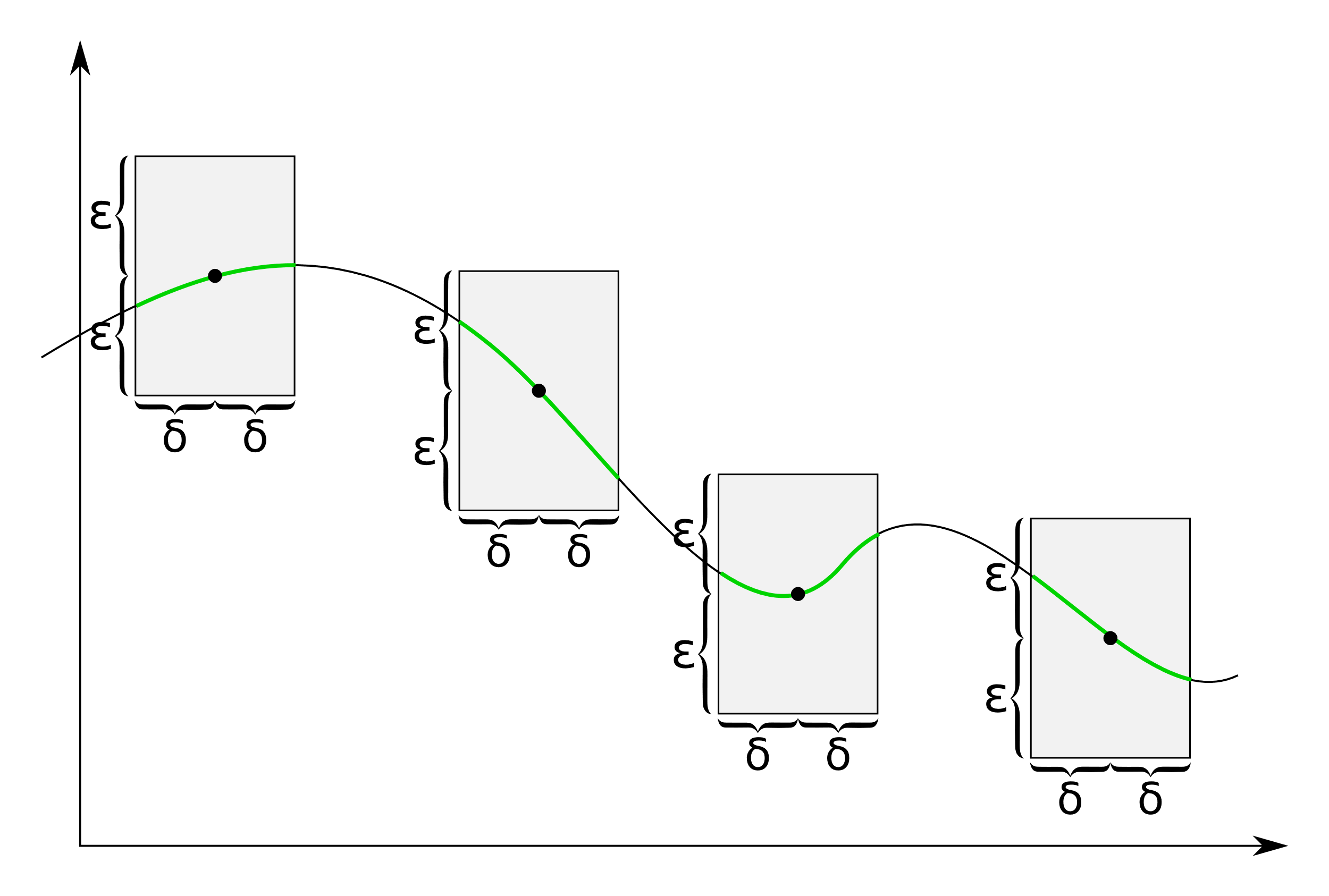 Ch. 3.5 Two Important TheoremsCh. 4.2 The Derivative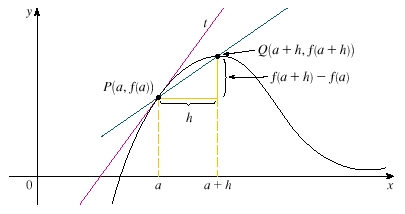 Ch. 4.3 Computing Derivatives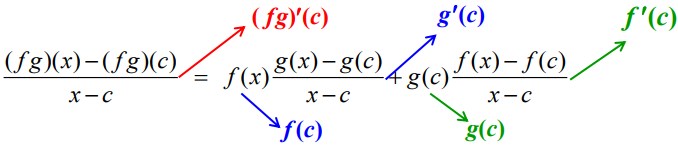 Ch. 4.4 The Mean Value TheoremCh. 4.5 Increasing and Decreasing Functions, Part I: Local and Global ExtremaCh. 4.6 Increasing and Decreasing Functions, Part II: Further TopicsCh. 5.2 The Riemann IntegralCh. 5.3 Elementary Properties of the Reimann IntegralCh. 5.4 Upper Sums and Lower SumsCh. 5.5 Further Properties of the Reimann IntegralCh. 5.6 Fundamental Theorem of CalculusSources:SNHU MAT 260 - Cryptology, Invitation to Cryptology, 1st Edition, Thomas Barr, 2001.SNHU MAT 470 - Real Analysis, The Real Numbers and Real Analysis, Ethan D. Bloch, Springer New York, 2011.SymbolDefinitionExamplesEquationsSolution∅empty set,set with no members{ }nullℕnatural numbersℕ1 = {1, 2, 3, …}Pre-2010NAℕnatural numbersℕ0 = {0, 1, 2, 3, …}See ISO 80000-2 2-6.1See ISO 80000-2 2-6.1ℙprime numbers{2, 3, 5, 7, 11, 13, ...}unofficialNAℤintegers{…, −2, −1, 0, 1, 2, …}ℚrational numbers{0, ¼, ½, ¾, 1}𝔸algebraic numbers{5, -7, ½, }x is algebraic𝕋transcendental numbers{π, e, eπ, sin(x), logb a}𝕋 = 𝕌 − 𝔸NAℝreal numbers{3.1415, -1, ⅞, }𝕀imaginary numbers{2i, }ℂcomplex numbers{1 + 2i, -3.4i, ⅝}𝕌universal set{all possible values}∞NA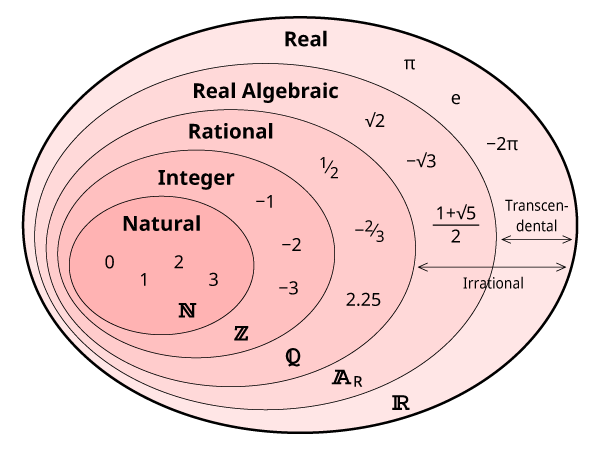 SymbolDefinitionEquationsExamplesIntegers ℤIntegers ℤIntegers ℤIntegers ℤ{0}zeron = 0{0}ℤ*ℤ - {0}ℤ \ {0}non-zero integersn ≠ 0{-3, -2, -1, 1, 2, 3, …}ℤ+positive integersn > 0{1, 2, 3, …}ℕ ⋃ {0}non-negative integersn ≥ 0{0, 1, 2, 3, …}ℤ‒negative integersn < 0{…, -3, -2, -1}ℤ‒ ⋃ {0}non-positive integersn ≤ 0{…, -3, -2, -1, 0}Real Numbers ℝReal Numbers ℝReal Numbers ℝReal Numbers ℝ{0}zerox = 0{0.0}ℝ - {0}ℝ \ {0}non-zero real numbersx ≠ 0{-0.001, 0.001}ℝ+(0, ∞)positive real numbersx > 0{0.0001, 0.0002, ...}ℝ+ ⋃ {0}[0, ∞)non-negative real numbersx ≥ 0{0, 0.0001, 0.0002, ...}ℝ‒(-∞, 0)negative real numbersx < 0{…, -0.0002, -0.0001}ℝ‒ ⋃ {0}(-∞, 0]non-positive real numbersx ≤ 0{…, -0.0002, -0.0001, 0}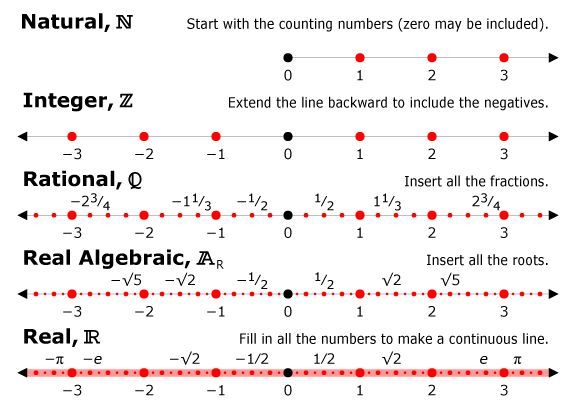 TermDefinitionDefinitionA precise and unambiguous description of the meaning of a mathematical term. It characterizes the meaning of a word by giving all the properties and only those properties that must be true.TheoremA mathematical statement that is proved using rigorous mathematical reasoning. In a mathematical paper, the term theorem is often reserved for the most important results.LemmaA minor result whose sole purpose is to help in proving a theorem. It is a steppingstone on the path to proving a theorem. Very occasionally lemmas can take on a life of their own (Zorn’s lemma, Urysohn’s lemma, Burnside’s lemma, Sperner’s lemma).CorollaryA result in which the (usually short) proof relies heavily on a given theorem (we often say that “this is a corollary of Theorem A”).PropositionA proved and often interesting result, but generally less important than a theorem.ConjectureA statement that is unproved, but is believed to be true (Collatz conjecture, Goldbach conjecture, twin prime conjecture).ClaimAn assertion that is then proved. It is often used like an informal lemma.Axiom / PostulateA statement that is assumed to be true without proof. These are the basic building blocks from which all theorems are proved (Euclid’s five postulates, Zermelo-Fraenkel axioms, Peano axioms).IdentityA mathematical expression giving the equality of two (often variable) quantities (trigonometric identities, Euler’s identity).ParadoxA statement that can be shown, using a given set of axioms and definitions, to be both true and false. Paradoxes are often used to show the inconsistencies in a flawed theory (Russell’s paradox). The term paradox is often used informally to describe a surprising or counterintuitive result that follows from a given set of rules (Banach-Tarski paradox, Alabama paradox, Gabriel’s horn).Corollary↑Theorem / Proposition↑Lemma↑Axiom / Postulate↑Conjecture / Claim↑Definition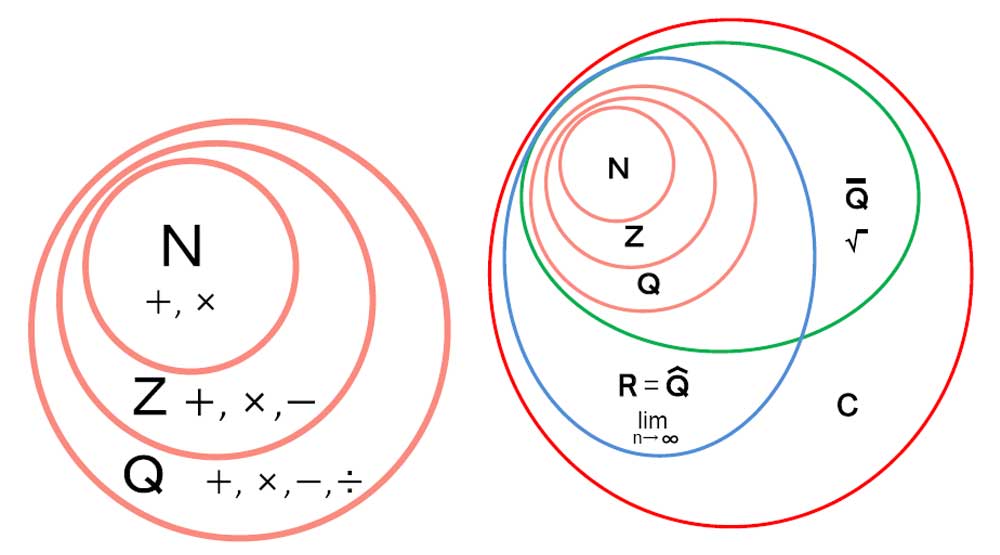 TextbookBloch, Ethan D.. The Real Numbers and Real Analysis. Springer New York, 2011.Axiom / Theorem / Lemma / DefinitionDescriptionOperations: Binary, Unary(Definition 1.1.1)Let S be a set. A binary operation on S is a function S × S → S. A unary operation on S is a function S → S.Peano Postulates(Axiom 1.2.1)There exists a set ℕ with an element 1 ∈ ℕ and a function s: ℕ → ℕ that satisfy the following three properties.a. There is no n ∈ ℕ such that s(n) = 1. b. The function s is injective. c. Let G ⊆ ℕ be a set. Suppose that 1 ∈ G, and that if g ∈ G then s(g) ∈ G. Then G = ℕ.Natural Number(Definition 1.2.2)The set of natural numbers, denoted ℕ, is the set the existence of which is given in the Peano Postulates.Lemma 1.2.3Let a ∈ ℕ. Suppose that a ≠ 1. Then there is a unique b ∈ ℕ such that a = s(b).Definition by Recursion(Theorem 1.2.4)Let H be a set, let e ∈ H and let k: H → H be a function. Then there is a unique function f: ℕ → H such that f(1) = e, and that f ◦ s = k ◦ f.Operation: +(Theorem 1.2.5)There is a unique binary operation +: ℕ × ℕ → ℕ that satisfies the following two properties for all n,m ∈ ℕ.a. n + 1 = s(n).                                   (successor).b. n + s(m) = s(n + m).  [= n + (m+1)]Operation: *(Theorem 1.2.6)There is a unique binary operation *: ℕ × ℕ → ℕ that satisfies the following two properties for all n,m ∈ ℕ.a. n * 1 = n.b. n * s(m) = n(m+1) = (n * m) + n.Addition Laws(Theorem 1.2.7a)Let a, b, c ∈ ℕ. 1. If a + c = b + c, then a = b       (Cancellation Law for Addition). 2. (a + b) + c = a + (b + c)               (Associative Law for Addition). 3. 1 + a = s(a) = a + 1. 4. a + b = b + a                             (Commutative Law for Addition). 5. a + b ≠ 1. 6. a + b ≠ a. Multiplication Laws(Theorem 1.2.7b)Let a, b, c ∈ ℕ. 7. a * 1 = a = 1 * a                          (Identity Law for Multiplication). 8. (a + b)c = ac + bc                                                  (Distributive Law). 9. ab = ba                               (Commutative Law for Multiplication). 10. c(a + b) = ca + cb                                                (Distributive Law). 11. (ab)c = a(bc)                        (Associative Law for Multiplication). 12. If ac = bc then a = b         (Cancellation Law for Multiplication). 13. ab = 1 if and only if a = 1 = b.Relation: <(Definition 1.2.8a)The relation < on ℕ is defined by a < b if and only if there is some p ∈ N such that a + p = b, for all a,b ∈ N.Relation: ≤(Definition 1.2.8b)The relation ≤ on ℕ is defined by a ≤ b if and only if a < b or a = b, for all a,b ∈ ℕ.Relation: < and ≤(Theorem 1.2.9)Let a, b, c, d ∈ ℕ. 1. a ≤ a, and a ≮ a, and a < a + 1. 2. 1 ≤ a. 3. If a < b and b < c, then a < c; if a ≤ b and b < c, then a < c; if a < b and b ≤ c, then a < c; if a ≤ b and b ≤ c, then a ≤ c. 4. a < b if and only if a + c < b + c. 5. a < b if and only if ac < bc. 6. Precisely one of a < b or a = b or a > b holds  (Trichotomy Law). 7. a ≤ b or b ≤ a. 8. If a ≤ b and b ≤ a, then a = b. 9. It cannot be that b < a < b + 1. 10. a ≤ b if and only if a < b + 1. 11. a < b if and only if a + 1 ≤ b.Well-Ordering Principle(Theorem 1.2.10)Let G ⊆ ℕ be a non-empty set. Then there is some m ∈ G such that m ≤ g for all g ∈ G. Axiom, Theorem, etc.DescriptionRelation: ~(Definition 1.3.1)The relation ∼ on ℕ × ℕ is defined by (a,b) ∼ (c,d) if and only if a + d = b + c, for all (a,b),(c,d) ∈ ℕ × ℕ.Relation: ~(Lemma 1.3.2)The relation ∼ is an equivalence relation on ℕ × ℕ.Integers: ℤ(Definition 1.3.3)The set of integers, denoted ℤ, is the set of equivalence classes of ℕ × ℕ with respect to the equivalence relation ∼.Well-Defined: +, *(Lemma 1.3.4)The binary operations + and *, the unary operation −, and the relation <, all on ℤ, are well-defined.Addition & Multiplication Laws(Definition 1.4.1 & 1.3.5)An ordered integral domain is a set R with elements 0,1 ∈ R, binary operations + and ·, a unary operation − and a relation <, which satisfy the following properties.Let x, y, z ∈ R. a. (x + y) + z = x + (y + z)        (Associative Law for Addition).b. x + y = y + x                         (Commutative Law for Addition).c. x + 0 = x                                (Identity Law for Addition).d. x + (−x) = 0                          (Inverses Law for Addition).e. (xy)z = x(yz)                         (Associative Law for Multiplication).f. xy = yx                                  (Commutative Law for Multiplication).g. x · 1 = x                                (Identity Law for Multiplication).h. x(y + z) = xy + xz                 (Distributive Law).i. If xy = 0, then x = 0 or y = 0   (No Zero Divisors Law).j. Precisely one of x < y or x = y or x > y holds    (Trichotomy Law).k. If x < y and y < z, then x < z        (Transitive Law).l. If x < y then x + z < y + z               (Addition Law for Order).m. If x < y and z > 0, then xz < yz   (Multiplication Law for Order).n. 0 ≠ 1                                    (Non-Triviality).Relation: ≤(Definition 1.4.2)Let R be an ordered integral domain, and let A ⊆ R be a set. 1. The relation ≤ on R is defined by a ≤ b if and only if a < b or a = b, for all a,b ∈ R. 2. The set A has a least element if there is some a ∈ A such that a ≤ x for all x ∈ A.Well-Ordering Principle(Definition 1.4.3)Let R be an ordered integral domain. The ordered integral domain R satisfies the Well-Ordering Principle if every non-empty subset of {x ∈ R | x > 0} has a least element.Axiom for the Integers(Axiom 1.4.4)There exists an ordered integral domain ℤ that satisfies the Well-Ordering Principle.Properties of Integers(Lemma 1.4.5 & 1.3.8)Let x, y, z ∈ ℤ. 1. If x + z = y + z, then x = y           (Cancellation Law for Addition).2. −(−x) = x. 3. −(x + y) = (−x) + (−y). 4. x · 0 = 0. 5. If z ≠ 0 and if xz = yz, then x = y     (Cancellation Law for Mult.).6. (−x)y = −xy = x(−y). 7. xy = 1 if and only if x = 1 = y or x = −1 = y. 8. x > 0 if and only if −x < 0, and x < 0 if and only if −x > 0. 9. 0 < 1. 10. If x ≤ y and y ≤ x, then x = y. 11. If x > 0 and y > 0, then xy > 0. If x > 0 and y < 0, then xy < 0. Discreteness(Theorem 1.4.6 & 1.3.9)Let x ∈ ℤ. Then there is no y ∈ ℤ such that x < y < x + 1.Positive/Negative: +, -(Definition 1.4.7 & 1.3.6)1. Let x ∈ ℤ. The number x is positive if x > 0, and the number x is negative if x < 0. ℕ ⊆ ℤ:(Theorem 1.3.7 & Definition 1.4.7)Let i: ℕ →ℤ be defined by i(n) = [(n+1,1)] for all n ∈ ℕ.1. The function i: ℕ → ℤ is injective. 2. i(ℕ) = {x ∈ ℤ | x > 0ˆ}. 3. i(1) = 1ˆ. 4. Let a,b ∈ ℕ. Thena. i(a+b) = i(a) + i(b); b. i(ab) = i(a) i(b); c. a < b if and only if i(a) < i(b).Natural Numbers: ℕ(Definition 1.4.7)2. The set of natural numbers, denoted ℕ, is defined by ℕ = {x ∈ ℤ | x > 0}.Peano Postulates(Theorem 1.4.8 & Axiom 1.2.1)Let s: ℕ → ℕ be defined by s(n) = n + 1 for all n ∈ ℕ. a. There is no n ∈ ℕ such that s(n) = 1. b. The function s is injective. c. Let G ⊆ ℕ be a set. Suppose that 1 ∈ G, and that if g ∈ G then s(g) ∈ G. Then G = ℕ.Definition / Lemma / TheoremDescriptionRelation: ≍, ℤ∗(Definition 1.5.1)Let ℤ∗ = ℤ− {0}. The relation ≍ on ℤ × ℤ∗ is defined by (x, y) ≍ (z,w) if and only if xw = yz, for all (x, y),(z,w) ∈ ℤ × ℤ∗.Relation: ≍(Lemma 1.5.2)The relation ≍ is an equivalence relation.Rational Numbers: ℚ(Definition 1.5.3)The set of rational numbers, denoted ℚ, is the set of equivalence classes of ℤ × ℤ∗ with respect to the equivalence relation ≍.The elements 0¯,1¯ ∈ ℚ are defined by 0¯ = [(0,1)] and 1¯ = [(1,1)]. Let ℚ∗ = ℚ − {0¯}. The binary operations + and · on ℚ are defined by [(x,y)] + [(z,w)] = [(xw + yz,yw)] [(x,y)] · [(z,w)] = [(xz, yw)] for all [(x, y)],[(z,w)] ∈ ℚ.−: The unary operation − on ℚ is defined by −[(x, y)] = [(−x, y)] for all [(x,y)] ∈ ℚ. −1: The unary operation −1 on ℚ∗ is defined by [(x, y)]−1 = [(y, x)] for all [(x, y)] ∈ ℚ∗. <: The relation < on ℚ is defined by [(x,y)] < [(z,w)] if and only if either xw < yz when y > 0 and w > 0 or when y < 0 and w < 0,>: The relation > on ℚ is defined by [(x,y)] > [(z,w)] if and only if either xw > yz when y > 0 and w < 0 or when y < 0 and w > 0, for all [(x, y)],[(z,w)] ∈ ℚ. ≤: The relation ≤ on ℚ is defined by [(x, y)] ≤ [(z,w)] if and only if [(x,y)] < [(z,w)] or [(x,y)] = [(z,w)], for all [(x,y)],[(z,w)] ∈ ℚ.Well-Defined: ℚ(Lemma 1.5.4)The binary operations + and ·, the unary operations − and −1, and the relation <, all on ℚ, are well-defined.Addition and Multiplication Laws(Theorem 1.5.5)Let r,s,t ∈ ℚ. Field:1. (r + s) + t = r + (s + t)                    (Associative Law for Addition). 2. r + s = s + r                                     (Commutative Law for Addition). 3. r + 0¯ = r                                         (Identity Law for Addition). 4. r + (−r) = 0¯                                    (Inverses Law for Addition). 5. (rs)t = r(st)                                     (Associative Law for Multiplication). 6. rs = sr                                             (Commutative Law for Multiplication). 7. r· 1¯ = r                                          (Identity Law for Multiplication). 8. If r ≠ 0¯, then r · r−1 = 1¯              (Inverses Law for Multiplication). 9. r(s + t) = rs + rt                             (Distributive Law). Ordered Field:11. If r < s and s < t, then r < t        (Transitive Law). 12. If r < s then r + t < s + t              (Addition Law for Order). 13. If r < s and t > 0¯, then rt < st   (Multiplication Law for Order). 14. 0¯ ≠ 1¯                                          (Non-Triviality).ℤ ⊆ ℚ:(Theorem 1.5.6)Let i: ℤ → ℚ be defined by i(x) = [(x,1)] for all x ∈ ℤ. 1. The function i: ℤ → ℚ is injective. 2. i(0) = 0¯ and i(1) = 1¯. 3. Let x, y ∈ ℤ. Then a. i(x + y) = i(x) + i(y); b. i(−x) = −i(x); c. i(xy) = i(x) i(y); d. x < y if and only if i(x) < i(y). 4. For each r ∈ ℚ there are x,y ∈ ℤ such that y ≠ 0 and r = i(x) (i(y))−1.Operations: -, ÷, s−1, (Definition 1.5.7)The binary operation − on ℚ is defined by r − s = r + (−s) for all r,s ∈ ℚ. The binary operation ÷ on ℚ∗ is defined by r ÷ s = rs−1 for all r,s ∈ ℚ∗; we also let 0 ÷ s = 0 · s−1 = 0 for all s ∈ ℚ∗. The number r ÷ s is also denoted .Rational Numbers: ℚ(Lemma 1.5.8)(Definition 1.5.3 Restated)Let a,c ∈ ℤ and b,d ∈ ℤ∗. 1.  =  if and only if ad = bc. 2.  +  = . 3. −  =  .4.  ·  = . 5. If a ≠ 0, then =  . 6. If b > 0 and d > 0, or if b < 0 and d < 0, then  <  if and only if ad < bc;if b > 0 and d < 0, or if b < 0 and d > 0, then  >  if and only if ad > bc.Definition / LemmaDescriptionDedekind cut(Definition 1.6.1)AKA “upper cut”Let A ⊆ ℚ be a set. The set A is a Dedekind cut if the following three properties hold. a. A ≠ 0 and A ≠ ℚ. b. Let x ∈ A. If y ∈ ℚ and y ≥ x, then y ∈ A. c. Let x ∈ A. Then there is some y ∈ A such that y < x.Interpreting Dedekind cutsA Dedekind cut is a set, A, of rational numbers, with theproperties shown above.a. Property (a) says A must be nonempty and cannot be all of ℚ. b. Property (b) says if a number, x, is in A, then all rational numbers greater than x are also in A. c. Property (c) is where things get interesting. It says that if x is in A, then there is at least one element of A that is smaller than x. (Actually, there are infinitely many.) This property is what is going to allow us to fill in the gaps in the rational numbers.Dedekind cut Existence(Lemma 1.6.2)Let r ∈ ℚ. Then the set {x ∈ ℚ | x > r} is a Dedekind cut.Dedekind cut not in form of Lemma 1.6.2(Example 1.6.3)LetT = {x ∈ ℚ | x > 0 and x2 > 2}.        (1.6.1)It is seen by Exercise 1.6.2 (1) that T is a Dedekind cut, and by Part (2) of that exercise it is seen that if T has the form {x ∈ ℚ | x > r} for some r ∈ ℚ, then r2 = 2. By Theorem 2.6.11 we know that there is no rational number x such that x2 = 2, and it follows that T is a Dedekind cut that is not of the form given in Lemma 1.6.2.Rational cut Dr(Definition 1.6.4)Let r ∈ ℚ. The rational cut at r, denoted Dr, is the Dedekind cut Dr = {x ∈ ℚ | x > r}. An irrational cut is a Dedekind cut that is not a rational cut at any rational number.Complement of Dedekind cut(Lemma 1.6.5)Let A ⊆ ℚ be a Dedekind cut. 1. ℚ − A = {x ∈ ℚ | x < a for all a ∈ A}.          or { x ∈ ℚ | x ≤ r }.2. Let x ∈ ℚ − A. If y ∈ ℚ and y ≤ x, then y ∈ ℚ − A.Trichotomy Law(Lemma 1.6.6)Let A,B ⊆ ℚ be Dedekind cuts. Then precisely one of A ⫋ B or A = B or B ⫋ A holds.NOTE: A ⫋ B means that both A ⊂ B and A ≠ B.Union of Family of Sets(Lemma 1.6.7)Let A be a non-empty family of subsets of ℚ. Suppose that X is a Dedekind cut for all X ∈ A. If  X ≠ ℚ, then  X is a Dedekind cut.For example, think about what happens if the set A is defined this way:        A = {x ∈ ℚ | x > 4},{x ∈ ℚ | x > 3.2},{x ∈ ℚ | x > 3.15},{x ∈ ℚ | x > 3.142},{x ∈ ℚ | x > 3.1416},{x ∈ ℚ | x > 3.14160},{x ∈ ℚ | x > 3.141593}, …}If you were to union all of the elements of A, you would end up with {x ∈ ℚ | x > π}. This is how the “gaps” get filled in.Dedekind cut Examples(Lemma 1.6.8)Let A,B ⊆ ℚ be Dedekind cuts. 1. The set {r ∈ ℚ | r = a + b for some a ∈ A and b ∈ B} is a Dedekind cut. 2. The set {r ∈ ℚ | −r < c for some c ∈ ℚ − A} is a Dedekind cut. 3. Suppose that 0 ∈ ℚ − A and 0 ∈ ℚ − B. The set {r ∈ ℚ | r = ab for some a ∈ A and b ∈ B} is a Dedekind cut. 4. Suppose that there is some q ∈ ℚ − A such that q > 0. The set {r ∈ ℚ | r > 0 and  < c for some c ∈ ℚ − A} is a Dedekind cut.Well-Ordering Principle(Lemma 1.6.9)Let A ⊆ ℚ be a Dedekind cut. Let y ∈ ℚ. 1. Suppose that y > 0. Then there are u ∈ A and v ∈ ℚ − A such that y = u − v, and v < e for some e ∈ ℚ − A. 2. Suppose that y > 1, and that there is some q ∈ ℚ − A such that q > 0. Then there are r ∈ A and s ∈ ℚ − A such that s > 0, and y >  , and s < g for some g ∈ ℚ − A.Axiom / Theorem / Lemma / DefinitionDescriptionReal Numbers: ℝDefinition 1.7.1The set of real numbers, denoted ℝ, is defined by    ℝ = {A ⊆ ℚ | A is a Dedekind cut}.Relations: <, ≤(Definition 1.7.2)The relation < on ℝ is defined by     A < B if and only if A ⫌ B, for all A,B ∈ ℝ. The relation ≤ on ℝ is defined by    A ≤ B if and only if A ⊇ B, for all A,B ∈ ℝ.Operation: +, −(Definition 1.7.3)The binary operation + on ℝ is defined by    A + B = {r ∈ ℚ | r = a + b for some a ∈ A and b ∈ B}for all A,B ∈ ℝ. The unary operation − on ℝ is defined by    −A = {r ∈ ℚ | −r < c for some c ∈ ℚ − A}for all A ∈ ℝ.Multiply Operator SetupLemma 1.7.4Let A ∈ ℝ, and let r ∈ ℚ. 1. A > Dr if and only if there is some q ∈ ℚ − A such that q > r. 2. A ≥ Dr if and only if r ∈ ℚ − A if and only if a > r for all a ∈ A. 3. If A < D0 then −A ≥ D0.Operations: •, -1(Definition 1.7.5)The binary operation • on ℝ is defined byA • B =  The unary operation −1 on ℝ − { D0 } is defined byA-1 = Addition and Multiplication Laws(Theorem 1.7.6)Let A,B,C ∈ ℝ. Field:1. (A + B) + C = A + (B + C)         (Associative Law for Addition).2. A + B = B + A                            (Commutative Law for Addition). 3. A + D0 = A                                (Identity Law for Addition). 4. A + (−A) = D0 = 0                     (Inverses Law for Addition).5. (AB)C = A(BC)                          (Associative Law for Multiplication).6. AB = BA                                    (Commutative Law for Multiplication).7. A • D1 = A                                (Identity Law for Multiplication).8. If A ≠ D0, then AA−1 = D1 =1  (Inverses Law for Multiplication).9. A(B + C) = AB + AC                  (Distributive Law).Ordered Field:10. Precisely one of A < B or A = B or A > B holds   (Trichotomy Law).11. If A < B and B < C, then A < C             (Transitive Law).12. If A < B then A + C < B + C   (Addition Law for Order).13. If A < B and C > D0, then AC < BC      (Multiplication Law for Order).14. D0 < D1 or 0 < 1                     (Non-Triviality).Least Upper Bound Property Setup(Definition 1.7.7)Let A ⊆ ℝ be a set. 1. The set A is bounded above if there is some M ∈ ℝ such that X ≤ M for all X ∈ A. The number M is called an upper bound of A. 2. The set A is bounded below if there is some P ∈ ℝ such that X ≥ P for all X ∈ A. The number P is called a lower bound of A. 3. The set A is bounded if it is bounded above and bounded below. 4. Let M ∈ ℝ. The number M is a least upper bound (also called a supremum) of A if M is an upper bound of A, and if M ≤ T for all upper bounds T of A. 5. Let P ∈ ℝ. The number P is a greatest lower bound (also called an infimum) of A if P is a lower bound of A, and if P ≥ V for all lower bounds V of A.Greatest Lower Bound Property (glb)(Theorem 1.7.8)Let A ⊆ ℝ be a set. If A is non-empty and bounded below, then A has a greatest lower bound.  (used in Dedekind cut proofs)Least Upper Bound Property (lub)(Theorem 1.7.9)Let A ⊆ ℝ be a set. If A is nonempty and bounded above, then A has a least upper bound.ℚ ⊆ ℝ:(Theorem 1.7.10)Let i: ℚ → ℝ be defined by i(r) = Dr for all r ∈ ℝ.1. The function i: ℚ → ℝ is injective. 2. i(0) = D0 and i(1) = D1. 3. Let r,s ∈ ℚ. Then a. i(r +s) = i(r) +i(s); b. i(−r) = −i(r); c. i(rs) = i(r) i(s); d. if r ≠ 0 then i(r−1) = [i(r)]−1; e. r < s if and only if i(r) < i(s). Definitions / AxiomDescriptionAddition and Multiplication Laws(Definition 2.2.1)An ordered field is a set F with elements 0,1 ∈ F, binary operations + and ·, a unary operation −, a relation <, and a unary operation −1 on F − {0}, which satisfy the following properties. Let x,y,z ∈ F. a. (x + y) + z = x + (y + z)                   (Associative Law for Addition).b. x + y = y + x                                    (Commutative Law for Addition).c. x + 0 = x                                           (Identity Law for Addition).d. x + (−x) = 0                                     (Inverses Law for Addition).e. (xy)z = x(yz)                                    (Associative Law for Multiplication).f. xy = yx                                              (Commutative Law for Multiplication).g. x · 1 = x                                            (Identity Law for Multiplication).h. If x ≠ 0, then xx−1 = 1                     (Inverses Law for Multiplication).i. x(y + z) = xy + xz                              (Distributive Law).j. Precisely one of x < y or x = y or x > y holds          (Trichotomy Law).k. If x < y and y < z, then x < z          (Transitive Law).l. If x < y then x + z < y + z                 (Addition Law for Order).m. If x < y and z > 0, then xz < yz     (Multiplication Law for Order).n. 0 ≠ 1                                                 (Non-Triviality).Bounds(Definition 2.2.2)Let F be an ordered field and let A ⊆ F be a set. 1. The set A is bounded above if there is some M ∈ F such that x ≤ M for all x ∈ A. The number M is called an upper bound of A. 2. The set A is bounded below if there is some P ∈ F such that x ≥ P for all x ∈ A. The number P is called a lower bound of A. 3. The set A is bounded if it is bounded above and bounded below. 4. Let M ∈ F. The number M is a least upper bound (also called a supremum) of A if M is an upper bound of A, and if M ≤ T for all upper bounds T of A. 5. Let P ∈ F. The number P is a greatest lower bound (also called an infimum) of A if P is a lower bound of A, and if P ≥ V for all lower bounds V of A.Least Upper Bound Property(Definition 2.2.3)Let F be an ordered field. The ordered field F satisfies the Least Upper Bound Property if every non-empty subset of F that is bounded above has a least upper bound.Axiom for the Real Numbers(Axiom 2.2.4)There exists an ordered field ℝ that satisfies the Least Upper Bound Property. Definitions / AxiomDescriptionOperators: −, ÷, 2, ≤, 2(Definition 2.3.1)1a. The binary operation − on ℝ is defined by a − b = a + (−b) for all a,b ∈ ℝ. 1b. The binary operation ÷ on ℝ − {0} is defined by a ÷ b = ab−1 for all a,b ∈ ℝ − {0}; we also let 0 ÷ s = 0 ·s−1 = 0 for all s ∈ ℝ − {0}. The number a ÷ b is also denoted  or a/b. 2. Let a ∈ ℝ. The square of a, denoted a2, is defined by a2 = a · a. 3. The relation ≤ on ℝ is defined by x ≤ y if and only if x < y or x = y, for all x,y ∈ ℝ. 4. The number 2 ∈ ℝ is defined by 2 = 1 + 1.Properties of Real Numbers(Lemma 2.3.2)Let a,b,c ∈ ℝ. 1. If a + c = b + c then a = b                        (Cancellation Law for Addition).2. If a + b = a then b = 0. 3. If a + b = 0 then b = −a. 4. −(a + b) = (−a) + (−b). 5. −0 = 0. 6. If ac = bc and c ≠ 0, then a = b     (Cancellation Law for Multiplication).7. 0 · a = 0 = a · 0. 8. If ab = a and a ≠ 0, then b = 1. 9. If ab = 1 then b = a−1. 10. If a ≠ 0 and b ≠ 0, then (ab)−1 = a−1 b−1. 11. (−1)· a = −a. 12. (−a)b = −ab = a(−b). 13. −(−a) = a. 14. (−1)2 = 1 and 1−1 = 1. 15. If ab = 0, then a = 0 or b = 0                              (No Zero Divisors Law).16. If a ≠ 0 then (a−1)−1 = a. 17. If a ≠ 0 then (−a)−1 = −a−1. Relations: <, ≤(Lemma 2.3.3)Let a,b,c,d ∈ ℝ. 1. If a ≤ b and b ≤ a, then a = b. 2. If a ≤ b and b ≤ c, then a ≤ c.   If a ≤ b and b < c, then a < c.    If a < b and b ≤ c, then a < c. 3. If a ≤ b then a + c ≤ b + c. 4. If a < b and c < d, then a + c < b + d;    if a ≤ b and c ≤ d, then a + c ≤ b + d. 5. a > 0 if and only if −a < 0, and a < 0 if and only if −a > 0; also   a ≥ 0 if and only if −a ≤ 0, and a ≤ 0 if and only if −a ≥ 0. 6. a < b if and only if b − a > 0 if and only if −b < −a; also    a ≤ b if and only if b−a ≥ 0 if and only if −b ≤ −a. 7. If a ≠ 0 then a2 > 0.8. −1 < 0 < 1. 9. a < a + 1. 10. If a ≤ b and c > 0, then ac ≤ bc. 11. If 0 ≤ a < b and 0 ≤ c < d, then ac < bd;     if 0 ≤ a ≤ b and 0 ≤ c ≤ d, then ac ≤ bd. 12. If a < b and c < 0, then ac > bc. 13. If a > 0 then a−1 > 0. 14. If a > 0 and b > 0, then a < b if and only if b−1 < a−1 if and only if a2 < b2.Positive / Negative(Definition 2.3.4)Let a ∈ ℝ. The number a is positive if a > 0; the number a is negative if a < 0; and the number a is non-negative if a ≥ 0. Positive / Negative(Lemma 2.3.5)Let a,b,c,d ∈ ℝ. 1. If a > 0 and b > 0, then a + b > 0.                          (Addition)   If a > 0 and b ≥ 0, then a + b > 0.    If a ≥ 0 and b ≥ 0, then a + b ≥ 0. 2. If a < 0 and b < 0, then a + b < 0.    If a < 0 and b ≤ 0, then a + b < 0.    If a ≤ 0 and b ≤ 0, then a + b ≤ 0. 3. If a > 0 and b > 0, then ab > 0.                       (Multiplication)   If a > 0 and b ≥ 0, then ab ≥ 0.    If a ≥ 0 and b ≥ 0, then ab ≥ 0. 4. If a < 0 and b < 0, then ab > 0.    If a < 0 and b ≤ 0, then ab ≥ 0.    If a ≤ 0 and b ≤ 0, then ab ≥ 0. 5. If a < 0 and b > 0, then ab < 0.    If a < 0 and b ≥ 0, then ab ≤ 0.    If a ≤ 0 and b > 0, then ab ≤ 0.    If a ≤ 0 and b ≥ 0, then ab ≤ 0.Intervals(Definition 2.3.6)Let a,b ∈ ℝ.An open bounded interval is a set of the form(a,b) = {x ∈ ℝ | a < x < b}, where a ≤ b.A closed bounded interval is a set of the form[a,b] = {x ∈ ℝ | a ≤ x ≤ b}, where a ≤ b. A half-open interval is a set of the form[a,b) = {x ∈ ℝ | a ≤ x < b} or (a,b] = {x ∈ ℝ | a < x ≤ b}, where a ≤ b. An open unbounded interval is a set of the form(a,∞) = {x ∈ ℝ | a < x} or (−∞,b) = {x ∈ ℝ | x < b} or (−∞,∞) = ℝ.A closed unbounded interval is a set of the form[a,∞) = {x ∈ ℝ | a ≤ x} or (−∞,b] = {x ∈ ℝ | x ≤ b}.Interval TypesAn open interval is either an open bounded interval or an open unbounded interval. A closed interval is either a closed bounded interval or a closed unbounded interval. A right unbounded interval is any interval of the form (a,∞), [a,∞) or (−∞,∞).A left unbounded interval is any interval of the form (−∞,b), (−∞,b] or (−∞,∞).A non-degenerate interval is any interval of the form (a,b), (a,b], [a,b) or [a,b] where a < b, or any unbounded interval.The number a in intervals of the form [a,b), [a,b] or [a, ∞) is called the left endpoint of the interval. The number b in intervals of the form (a,b], [a,b] or (−∞,b] is called the right endpoint of the interval.An endpoint of an interval is either a left endpoint or a right endpoint. The interior of an interval is everything in the interval other than its endpoints.Intervals(Lemma 2.3.7)Let I ⊆ ℝ be an interval. 1. If x, y ∈ I and x ≤ y, then [x, y] ⊆ I. 2. If I is an open interval, and if x ∈ I, then there is some δ > 0 such that [x − δ, x + δ] ⊆ I.Absolute Value(Definition 2.3.8)Let a ∈ ℝ. The absolute value of a, denoted |a|, is defined by|a| = (a, if a ≥ 0 −a, if a < 0.Properties of Absolute Value(Lemma 2.3.9)Let a,b ∈ ℝ. 1. |a| ≥ 0, and |a| = 0 if and only if a = 0. 2. −|a| ≤ a ≤ |a|. 3. |a| = |b| if and only if a = b or a = −b. 4. |a| < b if and only if −b < a < b, and |a| ≤ b if and only if −b ≤ a ≤ b.5. |ab| = |a|·|b|. 6. |a + b| ≤ |a| + |b|                                                     (Triangle Inequality). 7. ||a| − |b|| ≤ |a + b| and ||a| − |b|| ≤ |a − b|.Epsilon: ε ≈ 0(Lemma 2.3.10)Let a ∈ ℝ. 1. a ≤ 0 if and only if a < ε for all ε > 0. 2. a ≥ 0 if and only if a > −ε for all ε > 0. 3. a = 0 if and only if |a| < ε for all ε > 0.Theorem / Lemma / Definition / CorollaryDescriptionInductive Set(Definition 2.4.1)Let S ⊆ ℝ be a set. The set S is inductive if it satisfies the following two properties. (a) 1 ∈ S. (b) If a ∈ S, then a + 1 ∈ S.Definition: ℕ(Definition 2.4.2)The set of natural numbers, denoted ℕ, is the intersection of all inductive subsets of ℝ.Properties of ℕ(Lemma 2.4.3)1. ℕ is inductive. 2. If A ⊆ ℝ and A is inductive, then ℕ ⊆ A. 3. If n ∈ ℕ then n ≥ 1. Peano Postulates(Theorem 2.4.4)Let s: N → N be defined by s(n) = n + 1 for all n ∈ ℕ. a. There is no n ∈ ℕ such that s(n) = 1. b. The function s is injective. c. Let G ⊆ ℕ be a set. Suppose that 1 ∈ G, and that if g ∈ G then s(g) ∈ G. Then G = ℕ.ℕ Closed Under +, ·(Lemma 2.4.5)Let a,b ∈ ℕ. Then a + b ∈ ℕ and ab ∈ ℕ.Well-Ordering Principle(Theorem 2.4.6)Let G ⊆ ℕ be a non-empty set. Then there is some m ∈ G such that m ≤ g for all g ∈ G.Definition: ℤ(Definition 2.4.7)Let − ℕ = {x ∈ ℝ | x = −n for some n ∈ ℕ }.The set of integers, denoted ℤ, is defined by ℤ = − ℕ ⋃ {0} ⋃ ℕ.Properties of ℤ(Lemma 2.4.8)1. ℕ ⊆ ℤ. 2. a ∈ ℕ if and only if a ∈ ℤ and a > 0. 3. The three sets − ℕ, {0} and ℕ are mutually disjoint.ℤ Closed Under +, ·, −(Lemma 2.4.9)Let a,b ∈ ℤ. Then a + b ∈ ℤ, and ab ∈ ℤ, and −a ∈ ℤ.Integers are Discrete(Theorem 2.4.10)Let a,b ∈ ℤ. 1. If a < b then a + 1 ≤ b. 2. There is no c ∈ ℤ such that a < c < a + 1. 3. If |a−b| < 1 then a = b.Definition: ℚ(Definition 2.4.11)The set of rational numbers, denoted ℚ, is defined byℚ = {x ∈ ℝ | x = a / b for some a,b ∈ ℤ such that b ≠ 0}.The set of irrational numbers is the set ℝ − ℚ.Properties of ℚ(Lemma 2.4.12)1. ℤ ⊆ ℚ. 2. q ∈ ℚ and q > 0 if and only if q = a / b for some a,b ∈ ℕ. Fraction Manipulation(Lemma 2.4.13)Let a,b,c,d ∈ ℤ. Suppose that b ≠ 0 and d ≠ 0. 1. a / b = 0 if and only if a = 0. 2. a / b = 1 if and only if a = b. 3. a / b = c / d if and only if ad = bc. 4. a / b + c / d = (ad + bc) / bd. 5. –(a / b) = (−a) / b = a / (−b). 6. a / b · c / d = ac / bd. 7. If a ≠ 0, then (a / b)−1 = b / a.ℚ Closed Under +, ·, −, −1(Corollary 2.4.14)Let a,b ∈ ℚ. Then a + b ∈ ℚ, and ab ∈ ℚ, and −a ∈ ℚ, and if a ≠ 0 then a−1 ∈ ℚ. Proposition / Theorem / Lemma / DefinitionDescriptionPrinciple of Mathematical Induction(Theorem 2.5.1)Let G ⊆ ℕ. Suppose that a. 1 ∈ G; b. if n ∈ G, then n + 1 ∈ G. Then G = ℕ.Proposition 2.5.2Example induction proofDefinition 2.5.3Let a,b ∈ ℤ. The set {a, ..., b} is defined by {a, ..., b} = {x ∈ ℤ | a ≤ x ≤ b}.Principle of Mathematical Induction—Variant/Complete(Theorem 2.5.4)Let G ⊆ ℕ. Suppose thata. 1 ∈ G; b. if n ∈ ℕ and {1, ..., n} ⊆ G, then n + 1 ∈ G. Then G = ℕ.Definition by Recursion(Theorem 2.5.5)Let H be a set, let e ∈ H and let k: H → H be a function. Then there is a unique function f: ℕ → H such that f(1) = e, and that f(n + 1) = k(f(n)) for all n ∈ ℕ.Definition of xnDefinition 2.5.6Let x ∈ ℝ. The number xn ∈ ℝ is defined for all n ∈ ℕ by letting x1 = x, and xn+1 = x · xn for all x ∈ ℕ.Lemma 2.5.7Let x ∈ ℝ. Suppose that x ≠ 0. Then xn ≠ 0 for all n ∈ ℕ.Definition: x0Definition 2.5.8Let x ∈ ℝ. Suppose that x ≠ 0. The number x0 ∈ ℝ is defined by x0 = 1. For each n ∈ ℕ, the number x−n is defined by x−n = (xn)−1.Power RulesLemma 2.5.9Let x ∈ ℝ, and let n,m ∈ ℤ. Suppose that x ≠ 0. 1. xnxm = xn+m. 2. xn / xm = xn−m.Polynomial FunctionDefinition 2.5.10Let A ⊆ ℝ be a set, and let f: A → ℝ be a function. The function f is a polynomial function if there are some n ∈ ℕ ∪ {0} and a0, a1 ,..., an ∈ ℝ such that f(x) = a0 +a1x + ··· + anxn for all x ∈ A.an+1 = n + anTheorem 2.5.11Let H be a set, let e ∈ H and let t: H × ℕ → H be a function. Then there is a unique function g: ℕ → H such that g(1) = e, and that g(n + 1) = t((g(n), n)) for all n ∈ ℕ. Factorial: n!Example 2.5.12We want to define a sequence of real numbers a1, a2, a3 ,... such that a1 = 1, and an+1 = (n + 1)an for all n ∈ ℕ.max() Function(Example 2.5.13)Exercise 2.5.3Let n ∈ ℕ, and let a1, a2, ..., an ∈ ℝ. Prove that |a1 + a2 +···+ an| ≤ |a1| + |a2| +···+ |an|.Theorem / Lemma / Corollary / DefinitionDescriptionExample 2.6.1(1) Let A = [3,5). Then 10 is an upper bound of A, and −100 is a lower bound. Hence A is bounded above and bounded below, and therefore A is bounded.Unique LUB / GLB(Lemma 2.6.2)Let A ⊆ ℝ be a non-empty set. 1. If A has a least upper bound, the least upper bound is unique. 2. If A has a greatest lower bound, the greatest lower bound is unique.lub A / glb A(Definition 2.6.3)Let A ⊆ ℝ be a non-empty set. If A has a least upper bound, it is denoted lub A. If A has a greatest lower bound, it is denoted glb A.Least Upper Bound Property(Theorem 1.7.9)Let A ⊆ ℝ be a set. If A is nonempty and bounded above, then A has a least upper bound.Greatest Lower Bound Property(Theorem 2.6.4)Let A ⊆ ℝ be a set. If A is non-empty and bounded below, then A has a greatest lower bound.Lemma 2.6.5Let A ⊆ ℝ be a non-empty set, and let ε > 0. 1. Suppose that A has a least upper bound. Then there is some a ∈ A such that lub A − ε < a ≤ lub A. 2. Suppose that A has a greatest lower bound. Then there is some b ∈ A such that glb A ≤ b < glb A + ε.No Gap Lemma(Lemma 2.6.6)Let A,B ⊆ ℝ be non-empty sets. Suppose that if a ∈ A and b ∈ B, then a ≤ b. 1. A has a least upper bound and B has a greatest lower bound, and lub A ≤ glb B. 2. lub A = glb B if and only if for each ε > 0, there are a ∈ A and b ∈ B such that b − a < ε.Archimedean Property(Theorem 2.6.7)Let a,b ∈ ℝ. Suppose that a > 0. Then there is some n ∈ ℕ such that b < na.ℝ In-between ℤs(Corollary 2.6.8)Let x ∈ ℝ. 1. There is a unique n ∈ ℤ such that n − 1 ≤ x < n. If x ≥ 0, then n ∈ ℕ. 2. If x > 0, there is some m ∈ ℕ such that 1 / m < x. Square RootTheorem 2.6.9Let p ∈ (0,∞). Then there is a unique x ∈ (0,∞) such that x2 = p.Square Root: √Definition 2.6.10Let p ∈ (0,∞). The square root of p, denoted √p, is the unique x ∈ (0,∞) such that x2 = p.√2 is Irrational(Theorem 2.6.11)Let p ∈ ℕ. Suppose that there is no u ∈ ℤ such that p = u2. Then √p ∉ ℚ.ℚ ≠ LUB(Corollary 2.6.12)The ordered field ℚ does not satisfy the Least Upper Bound Property.ℝ Sandwich(Theorem 2.6.13)Let a,b ∈ ℝ. Suppose that a < b. 1. There is some q ∈ ℚ such that a < q < b. 2. There is some r ∈ ℝ − ℚ such that a < r < b.Heine–Borel Theorem(Theorem 2.6.14)Let C ⊆ ℝ be a closed bounded interval, let I be a non-empty set and let  be a family of open intervals in ℝ. Suppose that . Then there are n ∈ ℕ and i1, i2, ..., in ∈ I such that .TheoremDescriptionUniqueness of the Real Numbers(Theorem 2.7.1)Let R1 and R2 be ordered fields that satisfy the Least Upper Bound Property. Then there is a function f: R1 → R2 that is bijective, and that satisfies the following properties. Let x,y ∈ R1. a. f(x + y) = f(x) + f(y). b. f(xy) = f(x) f(y). c. If x < y, then f(x) < f(y).Theorem / Lemma / DefinitionDescriptionBase-p(Lemma 2.8.1)Let p ∈ ℕ. Suppose that p > 1. Let n ∈ ℕ. Then there is a unique k ∈ ℕ such that pk−1 ≤ n < pk.Base-p Numbers(Theorem 2.8.2)Let p ∈ ℕ. Suppose that p > 1. Let n ∈ ℕ. Then there are unique k ∈ ℕ and a0, a1, ..., ak−1 ∈ {0, ..., p − 1} such that ak−1 ≠ 0, and thatBase-p Fractions(Lemma 2.8.3)Let p ∈ ℕ. Suppose that p > 1. Let a1, a2, a3, ... ∈ {0, ..., p − 1}. Then the setis bounded below by 0 and is bounded above by 1. [0,1]Definition 2.8.4Let p ∈ ℕ. Suppose that p > 1. Let a1, a2, a3, ... ∈ {0, ..., p − 1}. The sum  is defined byLemma 2.8.5Let p ∈ ℕ. Suppose that p > 1. Let a1, a2, a3, ... ∈ {0, ..., p − 1}. 1. 0 ≤  ≤ 1. 2.  if and only if ai = 0 for all i ∈ ℕ. 3.  if and only if ai = p − 1 for all i ∈ ℕ. 4. Let m ∈ ℕ. Suppose that m > 1, and that am−1 ≠ p − 1. Thenwhere equality holds if and only if ai = p − 1 for all i ∈ ℕ such that i ≥ m.Uniqueness of ℝ(Theorem 2.8.6)Let p ∈ ℕ. Suppose that p > 1. Let x ∈ (0,∞). 1. There are k ∈ ℕ, and b0, b1, ..., bk−1 ∈ {0, ..., p − 1} and a1, a2, a3 ... ∈ {0, ..., p − 1}, such that2. It is possible to choose k ∈ ℕ, and b0, b1, ..., bk−1 ∈ {0, ..., p − 1}, and a1, a2, a3 ... ∈ {0, ..., p − 1} in Part (1) of this theorem such that there is no m ∈ ℕ such that ai = p − 1 for all i ∈ ℕ such that i ≥ m. 3. If x > 1, then it is possible to choose k ∈ ℕ, and b0, b1, ..., bk−1 ∈ {0, ..., p − 1}, and a1, a2, a3 ... ∈ {0, ..., p − 1} in Part (1) of this theorem such that bk−1 ≠ 0. If 0 < x < 1, then it is possible to choose k = 1, and b0 = 0, and a1, a2, a3 ... ∈ {0, ..., p − 1} in Part (1) of this theorem. 4. If the conditions of Parts (2) and (3) of this theorem hold, then the numbers k ∈ ℕ, and b0, b1, ..., bk−1 ∈ {0, ..., p − 1}, and a1, a2, a3 ... ∈ {0, ..., p − 1} in Part (1) are unique.Base p Representation (bj.ai)(Definition 2.8.7)Let p ∈ ℕ. Suppose that p > 1. Let x ∈ (0,∞). A base p representation of the number x is an expression of the form x = bk−1 ··· b1b0.a1a2a3 ···, where k ∈ ℕ and b0, b1, ..., bk−1 ∈ {0, ..., p − 1} and a1, a2, a3 ... ∈ {0, ..., p − 1} are such thatDivision Algorithm: ÷(Theorem 2.8.8)Let a ∈ ℕ ∪ {0} and b ∈ ℕ. Then there are unique q,r ∈ ℕ ∪ {0} such that a = bq + r and 0 ≤ r < b.       (q = quotient, r = remainder)Repeating Decimal(Definition 2.8.9)Let p ∈ ℕ. Suppose that p > 1. Let x ∈ (0,∞), and let x = bk−1 ··· b1b0.a1a2a3 ··· be a base p representation of x. This base p representation is eventually repeating if there are some r,s ∈ ℕ such that aj = aj+s for all j ∈ ℕ such that j ≥ r; in that case we write.Rational if Repeating Decimal(Theorem 2.8.10)Let p ∈ ℕ. Suppose that p > 1. Let x ∈ (0,∞). Then x ∈ ℚ if and only if x has an eventually repeating base p representation.Theorem / Lemma / DefinitionDescriptionLimit of a Function(Definition 3.2.1)Let I ⊆ ℝ be an open interval, let c ∈ I, let f: I − {c} → ℝ be a function and let L ∈ ℝ. The number L is the limit of f as x goes to c, writtenif for each ε > 0, there is some δ > 0 such that x ∈ I − {c} and 0 < |x − c| < δ imply |f(x) − L| < ε. If , we also say that f converges to L as x goes to c. If f converges to some real number as x goes to c, we say that  exists.An open interval is an interval that does not include its end points.Logical Form of Limits(∀ε > 0) (∃δ > 0) [(x ∈ I − {c} ∧|x − c| < δ) → |f(x) − L| < ε]The order of the quantifiers in the definition of limits is absolutely crucial.Proof FormatA typical proof that  must therefore have the following form:Proof.Let ε > 0. . . . (argumentation) . . . Let δ = f(ε) . . . (argumentation) . . . Suppose that x ∈ I − {c} and |x − c| < δ. . . . (argumentation) . . . Therefore |f(x) − L| < ε.L is Unique(Lemma 3.2.2)Let I ⊆ ℝ be an open interval, let c ∈ I and let f: I − {c} → ℝ be a function. If  for some L ∈ ℝ, then L is unique.Example Proofs(Example 3.2.3)(1) Prove that .Proof:Let ε > 0. Let δ = ε 5. Suppose that x ∈ ℝ − {4} and |x−4| < δ. Then |(5x + 1) − 21| = |5x − 20| = 5|x − 4| < 5δ = 5 · ε 5 = ε. (2) Prove that .Proof:Let ε > 0. Let δ = min{ε 7 ,1}. Suppose that x ∈ℝ − {3} and |x−3| < δ. Then |x−3| < 1, which implies that −1 < x−3 < 1, and therefore 2 < x < 4, and hence 5 < x + 3 < 7, and we conclude that 5 < |x + 3| < 7. Then |(x2 − 1) − 8| = |x2 − 9| = |x − 3|·|x + 3| < δ · 7 ≤ ε 7 · 7 = ε.(3) Prove that . does not exist.Proof:Suppose that  for some L ∈ ℝ. Let ε = |L| / 2 if L ≠ 0, and let ε = 1 if L = 0. We consider the case when L > 0; the other cases are similar. Let δ > 0. Because L > 0, then L + ε > 0. Let x = min{δ/2, 1 / (L + ε)}. Then x ∈ (0, ∞) and |x − 0| ≤ δ / 2 < δ. On the other hand, because x ≤ 1 / (L + ε), it follows that L + ε ≤ 1 / x, and hence 1 / x − L ≥ ε, which implies that |1 / x − L| ≮ ε.Sign-Preserving Property for Limits(Theorem 3.2.4)Let I ⊆ ℝ be an open interval, let c ∈ I and let f: I − {c} → ℝ be a function. Suppose that  exists. 1. If , then there is some M > 0 and some δ > 0 such that x ∈ I − {c} and |x − c| < δ imply f(x) > M. 2. If , then there is some N < 0 and some δ > 0 such that x ∈ I − {c} and |x − c| < δ imply f(x) < N.Bounded(Lemma 3.2.7)Let I ⊆ ℝ be an open interval, let c ∈ I and let f: I − {c} → ℝ be a function. If  exists, then there is some δ > 0 such that the restriction of f to (I − {c}) ∩ (c − δ, c + δ) is bounded.Zero(Lemma 3.2.8)Let I ⊆ ℝ be an open interval, let c ∈ I and let f,g: I − {c} → ℝ be functions. Suppose that , and that g is bounded. Then .Functions for +, -, k, •, ÷(Definition 3.2.9)Let A,B be sets, let f: A → ℝ and g: B → ℝ be functions and let k ∈ ℝ. 1. The function f + g: A ∩ B → ℝ is defined by [f + g](x) = f(x) + g(x) for all x ∈ A ∩ B.2. The function f − g: A ∩ B → ℝ is defined by [f − g](x) = f(x) − g(x) for all x ∈ A ∩ B. 3. The function k f: A → ℝ is defined by [k f ](x) = k f(x) for all x ∈ A. 4. The function f · g: A ∩ B → ℝ is defined by [f · g](x) = f(x) · g(x) for all x ∈ A ∩ B. 5. Let C = (A ∩ B) − {b ∈ B | g(b) = 0}. The function f g: C → ℝ is defined by [f/g] (x) = f(x) / g(x) for all x ∈ C. 6. The function | f |: A → ℝ is defined by | f |(x) = | f(x) | for all x ∈ A.Limits for +, -, k, •, ÷(Theorem 3.2.10)Let I ⊆ ℝ be an open interval, let c ∈ I, let f,g: I − {c} → ℝ be functions and let k ∈ ℝ. Suppose that  and  exist. 1.  exists and . 2.  exists and . 3.  exists and . 4.  exists and . 5.  exists and  if .Limits for f ∘ g(Theorem 3.2.12)Let I,J ⊆ ℝ be open intervals, let c ∈ I, let d ∈ J and let g: I − {c} → J − {d} and f: J − {d} → ℝ be functions. Suppose that  and that  exist. Then  exists, and .Limits: f ≤ g(Theorem 3.2.13)Let I ⊆ ℝ be an open interval, let c ∈ I and let f,g: I − {c} → ℝ be functions. Suppose that f(x) ≤ g(x) for all x ∈ I − {c}. If  and  exist, then . Squeeze Theorem for Functions(Theorem 3.2.14)Let I ⊆ ℝ be an open interval, let c ∈ I and let f,g,h: I − {c} → ℝ be functions. Suppose that f(x) ≤ g(x) ≤ h(x) for all x ∈ I − {c}. If  for some L ∈ ℝ, then  exists and . Left/Right Hand Limits(Definition 3.2.15)Let I ⊆ ℝ be an interval, let c ∈ I, let f: I − {c} → ℝ be a function and let L ∈ ℝ. 1. Suppose that c is not a right endpoint of I. The number L is the right-hand limit of f at c, writtenif for each ε > 0, there is some δ > 0 such that x ∈ I − {c} and c < x < c + δ imply |f(x) − L| < ε. If , we also say that f converges to L as x goes to c from the right. If f converges to some real number as x goes to c from the right, we say that  exists. 2. Suppose that c is not a left endpoint of I. The number L is the left-hand limit of f at c, writtenif for each ε > 0, there is some δ > 0 such that x ∈ I − {c} and c − δ < x < c imply |f(x) − L| < ε. If  , we also say that f converges to L as x goes to c from the left. If f converges to some real number as x goes to c from the left, we say that 
 exists. 3. A one-sided limit is either a right-hand limit or a left-hand limit.All 3 Limits are Equal(Lemma 3.2.17)Let I ⊆ ℝ be an open interval, let c ∈ I and let f: I − {c} → ℝ be a function. Then  exists if and only if  and  exist and are equal, and if these three limits exist then they are equal. y = mx + b(Exercise 3.2.1)Let m,b,c ∈ ℝ. Using only the definition of limits, prove thatExercise 3.2.5Let J ⊆ I ⊆ ℝ be open intervals, let c ∈ J and let f: I − {c} → ℝ be a function. Prove that  exists if and only if  exists, and if these limits exist, then they are equal.Theorem / Lemma / Corollary / Definition / ExamplesDescriptionContinuity: ε, δ(Definition 3.3.1)Let A ⊆ ℝ be a set, and let f: A → ℝ be a function. 1. Let c ∈ A. The function f is continuous at c if for each ε > 0, there is some δ > 0 such that x ∈ A and |x − c| < δ imply |f(x) − f(c)| < ε. The function f is discontinuous at c if f is not continuous at c; in that case we also say that f has a discontinuity at c. 2. The function f is continuous if it is continuous at every number in A. The function f is discontinuous if it is not continuous.Continuity: f(c)(Lemma 3.3.2)Let I ⊆ ℝ be an open interval, let c ∈ I and let f: I → ℝ be a function. Then f is continuous at c if and only if  exists and .Logical Form of Continuity(∀c ∈ A)[ f is continuous at c]which can be written completely in symbols as(∀c ∈ A) (∀ε > 0) (∃δ > 0) [(x ∈ A ∧ |x − c| < δ) → |f(x) − f(c)| < ε].The order of the quantifiers is crucial.Applies where we can find δ that depends upon ε and c.Example 3.3.3(1) f(x) = mx + b(2) p(x) = 1/x(3) Standard elementary functions (that is, polynomials, power functions, logarithms, exponentials and trigonometric functions). All of these functions are continuous.(4) y = tan(x)(5) g(x) = |x|/x(6) r(x) = 1 or 0(7) s(x) = 1/qSign-Preserving Property for Continuous Functions(Theorem 3.3.4)Let A ⊆ ℝ be a non-empty set, let c ∈ A and let f: A → ℝ be a function. Suppose that f is continuous at c. 1. If f(c) > 0, then there is some M > 0 and some δ > 0 such that x ∈ A and |x − c| < δ imply f(x) > M. 2. If f(c) < 0, then there is some N < 0 and some δ > 0 such that x ∈ A and |x − c| < δ imply f(x) < N. +, -, ·, ÷ Continuous at x = c(Theorem 3.3.5)Let A ⊆ ℝ be a non-empty set, let c ∈ A, let f,g: A → ℝ be functions and let k ∈ ℝ. Suppose that f and g are continuous at c. 1. f + g is continuous at c. 2. f − g is continuous at c. 3. k · f is continuous at c. 4. f · g is continuous at c. 5. If g(c) ≠ 0, then f/g is continuous at c.+, -, ·, ÷ Continuous Everywhere(Corollary 3.3.6)Let A ⊆ ℝ be a non-empty set, let f,g: A → ℝ be functions and let k ∈ ℝ. Suppose that f and g are continuous. Then f + g, f − g, k · f and f · g are continuous, and if g(x) ≠ 0 for all x ∈ I then f / g is continuous.Example 3.3.7(1) fn(x) = xn(2) p(x) = 1/xComposite Functions (f ◦ g)(Theorem 3.3.8)Let A,B ⊆ ℝ be non-empty sets, let c ∈ A and let g: A → B and f: B → ℝ be functions.1. Suppose that A is an open interval. If  exists and is in B, and if f is continuous at , then  = f.2. If g is continuous at c, and if f is continuous at g(c), then f ◦ g is continuous at c.3. If g and f are continuous, then f ◦ g is continuous. Composition of Two Discontinuous Functions(Example 3.3.9)(1) h(x) = 1 or 0, k(x) = 2 or 0 m  Better = Continuous(2) r(x) = 1 or 0, s(x) = 1/q       Worse DiscontinuityPasting Lemma(Lemma 3.3.10)Let [a,b] ⊆ ℝ and [b, c] ⊆ ℝ be non-degenerate closed bounded intervals, and let f: [a,b] → ℝ and g: [b,c] → ℝ be functions. Let h: [a,c] → ℝ be defined by h(x) = (f(x), if x ∈ [a,b], g(x), if x ∈ [b,c]. If f and g are continuous, and if f(b) = g(b), then h is continuous.Extension of a Function(Example 3.3.11)f(x) = x       Can be extendedp(x) = 1/x   Cannot be extendedLemma / Corollary / Definition / ExamplesDescriptionUniformly Continuous (UC)(Definition 3.4.1)Let A ⊆ ℝ be a set, and let f: A → ℝ be a function. The function f is uniformly continuous if for each ε > 0, there is some δ > 0 such that x, y ∈ A and |x − y| < δ imply |f(x) − f(y)| < ε.Logical Form of UC(∀ε > 0) (∃δ > 0) (∀x ∈ A) (∀y ∈ A) [|x − y| < δ → |f(x)− f(y)| < ε]The order of the quantifiers is crucial.Applies where we can find δ that depends only upon ε, and not c.UC  C(Lemma 3.4.2)Let A ⊆ ℝ be a set, and let f: A → ℝ be a function. If f is uniformly continuous, then f is continuous.Example 3.4.3(1) f(x) = mx + b                              Is UC(2) g(x) = 1/x where x ∈ ℝ − {0}   Is not UC(3) g(x) = 1/x where x ∈ (1, ∞)    Is UCClose Bounded Interval C  UC(Theorem 3.4.4)Let C ⊆ ℝ be a closed bounded interval, and let f: C → ℝ be a function. If f is continuous, then f is uniformly continuous.UC  Bounded(Theorem 3.4.5)Let A ⊆ ℝ be a non-empty set, and let f: A → ℝ be a function. Suppose that A is bounded. If f is uniformly continuous, then f is bounded.C  Bounded(Corollary 3.4.6)Let C ⊆ ℝ be a closed bounded interval, and let f: C → ℝ be a function. If f is continuous, then f is bounded.Axiom / Theorem / Lemma / DefinitionDescriptionExtreme Value Theorem: Min. and Max. Exist(Theorem 3.5.1)Let C ⊆ ℝ be a closed bounded interval, and let f: C → ℝ be a function. Suppose that f is continuous. Then there are xmin, xmax ∈ C such that f(xmin) ≤ f(x) ≤ f(xmax) for all x ∈ C.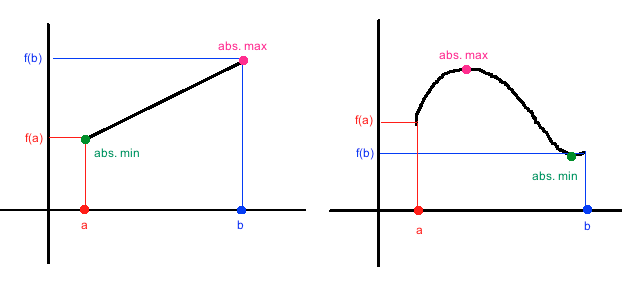 Intermediate Value Theorem(Theorem 3.5.2)Let [a,b] ⊆ ℝ be a closed bounded interval, and let f: [a,b] → ℝ be a function. Suppose that f is continuous. Let r ∈ ℝ. If r is strictly between f(a) and f(b), then there is some c ∈ (a,b) such that f(c) = r. We can assume f(a) < r < f(b).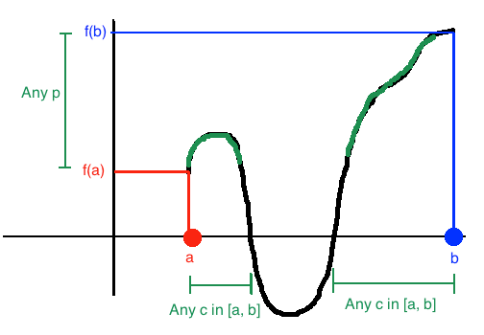 Contrapositive for a Proof(Lemma 3.5.3)Let F be an ordered field. Suppose that F does not satisfy the Least Upper Bound Property. Let A ⊆ F be a non-empty set such that A is bounded above, but A has no least upper bound. Let a ∈ A, and let b ∈ F be an upper bound of A. Let Q = {x ∈ [a,b] | x is an upper bound of A} and P = [a,b] − Q. 1. P ∪ Q = [a,b] and P ∩ Q = ∅. 2. a < b, and A ∩ [a,b] ⊆ P, and a ∈ P, and b ∈ Q. 3. If x ∈ P and z ∈ Q, then x < z. 4. If x ∈ P, then there is some y ∈ P such that x < y. If z ∈ Q, then there is some w ∈ Q such that w < z. 5. The set P does not have a least upper bound, and the set Q does not have a greatest lower bound. Theorem 3.5.4The following are equivalent. a1. The Least Upper Bound Property. a2. The Greatest Lower Bound Property.b. The Heine–Borel Theorem. c. The Extreme Value Theorem. d. The Intermediate Value Theorem. Definition / Theorem / ExampleDescriptionDefinition of Derivative with x - c(Definition 4.2.1)Let I ⊆ ℝ be an open interval, let c ∈ I and let f: I →ℝ be a function. 1. The function f is differentiable at c ifexists; if this limit exists, it is called the derivative of f at c, and it is denoted f’(c). 2. The function f is differentiable if it is differentiable at every number in I. If f is differentiable, the derivative of f is the function f’: I → ℝ whose value at x is f’(x) for all x ∈ I.Definition of Derivative with h(Lemma 4.2.2)Let I ⊆ ℝ be an open interval, let c ∈ I and let f: I → ℝ be a function. Then f is differentiable at c if and only ifexists, and if this limit exists it equals f’(c).Example 4.2.3(1) f(x) = mx + b so (mx + b)’ = m.(2) g(x) = x2 so g’(x) = 2x(3) k(x) = |x|so k’(x) does not exist unless x ∈ (0, ∞).Differentiable  Continuous(Theorem 4.2.4)Let I ⊆ ℝ be an open interval, and let f: I → ℝ be a function. Let c ∈ I. If f is differentiable at c, then f is continuous at c. If f is differentiable, then f is continuous.Continuous vs. Differentiable(Example 4.2.5)(1) f(x) = {x2 sin (1/x2), if x ≠ 0}        {0, if x = 0}. So, f’ exists everywhere, but f’ is not continuous. (2) g(x) = {  x2, if x ≥ 0}         {- x2, if x < 0} So, g’ is continuous, however g’ is not differentiable.nth Derivatives(Definition 4.2.6)Let I ⊆ ℝ be an open interval, let c ∈ I and let f: I → ℝ be a function.Suppose that f is differentiable at c. The function f is twice differentiable at c if f’ is differentiable at c. If f’ is differentiable at c, the derivative (f’)’(c) is called the second derivative of f at c, and it is denoted f’’(c). The function f is twice differentiable if it is twice differentiable at every number in I. If f is twice differentiable, the second derivative of f is the function f’’: I → ℝ whose value at x is f’’(x) for all x ∈ I.The nth derivative of f for all n ∈ ℕ is defined as follows, using Definition by Recursion. If f is differentiable at c, the first derivative of f at c is simply the derivative of f at c. Suppose that f is n−1 times differentiable at c. The (n−1)-st derivative of f at c is denoted f(n−1)(c). The function f is n times differentiable at c if f(n−1) is differentiable at c. If f(n−1) is differentiable at c, the derivative (f(n−1) )’(c) is called the nth derivative of f at c, and it is denoted f(n)(c). The function f is n times differentiable if it is n times differentiable at every number in I. If f is n times differentiable, the nth derivative of f is the function f(n): I → ℝ whose value at x is f(n)(x) for all x ∈ I. The 0th derivative of f is f(0) = f.Continuously/Infinitely Differentiable(Definition 4.2.7)Let I ⊆ ℝ be an open interval, and let f: I → ℝ be a function. The function f is continuously differentiable if f is differentiable and f’ is continuous. Let n ∈ ℕ. The function f is continuously differentiable of order n if f(i) exists and is continuous for all i ∈ {1, ..., n}. The function f is infinitely differentiable (also called smooth) if f(i) exists all i ∈ ℕ.One-Sided Derivatives(Definition 4.2.8)Let I ⊆ ℝ be a non-degenerate interval, let c ∈ I and let f: I → ℝ be a function.1. Suppose that c is a left endpoint of I. The function f is differentiable at c if the limitexists; if this limit exists, it is called the one-sided derivative of f at c, and it is denoted f’(c). 2. Suppose that c is a right endpoint of I. The function f is differentiable at c if the limitexists; if this limit exists, it is called the one-sided derivative of f at c, and it is denoted f’(c). 3. The function f is differentiable if the restriction of f to the interior of I is differentiable in the usual sense, and if f is differentiable at the endpoints of I in the sense of Parts (1) and (2) of this definition if there are endpoints.Symmetric Derivative(Exercise 4.2.7)Let I ⊆ ℝ be an open interval, let c ∈ I and let f: I → ℝ be a function. The function f is symmetrically differentiable at c ifexists; if this limit exists, it is called the symmetric derivative of f at c.Theorem / CorollaryDescriptionDerivatives: +, −, •, ÷(Theorem 4.3.1)Let I ⊆ ℝ be an open interval, let c ∈ I, let f,g: I → ℝ be functions and let k ∈ ℝ. Suppose that f and g are differentiable at c. 1. f + g is differentiable at c and [f + g]’(c) = f’(c) + g’(c). 2. f − g is differentiable at c and [f − g]’(c) = f’(c) – g’(c). 3. kf is differentiable at c and [kf]’(c) = k f’(c). 4. (Product Rule) fg is differentiable at c and [fg]’(c) = f’(c)g(c) + f(c)g’(c). 5. (Quotient Rule) If g(c) ≠ 0, then f/g is differentiable at c andEntire Function(Corollary 4.3.2)Let I ⊆ ℝ be an open interval, let f,g: I → ℝ be functions and let k ∈ ℝ. If f and g are differentiable, then f + g, f − g, kf and fg are differentiable, and if g(x) ≠ 0 for all x ∈ I then f/g is differentiable.Chain Rule(Theorem 4.3.3)Let I,J ⊆ ℝ be open intervals, let c ∈ I and let f: I → J and g: J → ℝ be functions. Suppose that f is differentiable at c, and that g is differentiable at f(c). Then g ◦ f is differentiable at c and [g ◦ f]’(c) = g’ (f(c))· f’(c).Chain Rule Differentiable(Corollary 4.3.4)Let I,J ⊆ ℝ be open intervals, and let f: I → J and g: J → ℝ be functions. If f and g are differentiable, then g ◦ f is differentiable.Axiom / Theorem / Lemma / DefinitionDescriptionMin/Max at a Point, f’(c) = 0(Lemma 4.4.1)Let [a,b] ⊆ ℝ be a non-degenerate closed bounded interval, let c ∈ (a,b) and let f: [a,b] → ℝ be a function. Suppose that f is differentiable at c. If either f(c) ≥ f(x) for all x ∈ [a,b] or f(c) ≤ f(x) for all x ∈ [a,b], then f’(c) = 0.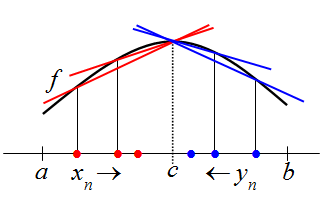 f’(c) = 0, But Not a Min/Max(Example 4.4.2)Let f: [−1,1] → ℝ be defined by f(x) = x3 for all x ∈ [−1,1]. It can be verified using the definition of derivatives that f’(0) = 0; the details are left to the reader. On the other hand, it is certainly not the case that f(0) ≥ f(x) for all x ∈ [−1,1], or that f(0) ≤ f(x) for all x ∈ [−1,1].Rolle’s Theorem: f(a) = f(b)(Lemma 4.4.3)Let [a,b] ⊆ ℝ be a non-degenerate closed bounded interval, and let f: [a,b] → ℝ be a function. Suppose that f is continuous on [a,b] and differentiable on (a,b). If f(a) = f(b), then there is some c ∈ (a,b) such that f’(c) = 0.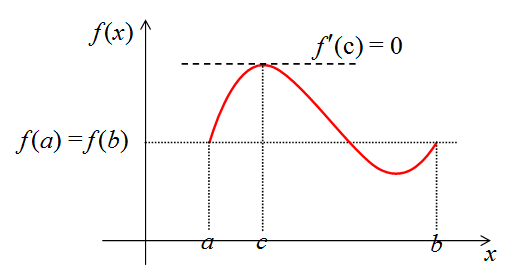 Note: Rolle’s Theorem is a special case of the Mean Value Theorem where f(a) = f(b).Mean Value Theorem(Average Slope)(Theorem 4.4.4)Let [a,b] ⊆ ℝ be a non-degenerate closed bounded interval, and let f: [a,b] → ℝ be a function. Suppose that f is continuous on [a,b] and differentiable on (a,b).Then there is some c ∈ (a,b) such that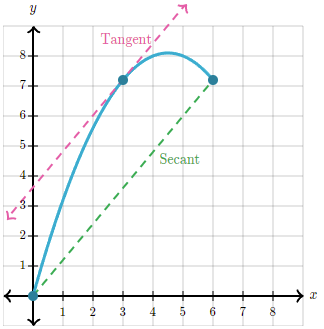 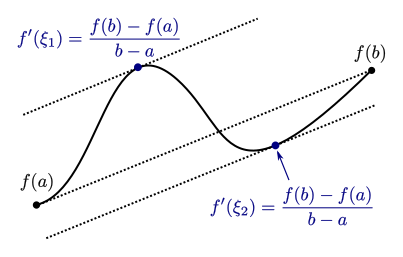 Note: The Mean Value Theorem is a special case of Cauchy’s Mean Value Theorem where g(x) = x.Note: The Mean Value Theorem is a special case of Taylor’s Theorem where n = 0, c = a, and x = bCauchy’s Mean Value Theorem(Theorem 4.4.5)Let [a,b] ⊆ ℝ be a non-degenerate closed bounded interval, and let f,g: [a,b] → ℝ be functions.  Suppose that f and g are continuous on [a,b] and differentiable on (a,b). Then there is some c ∈ (a,b) such that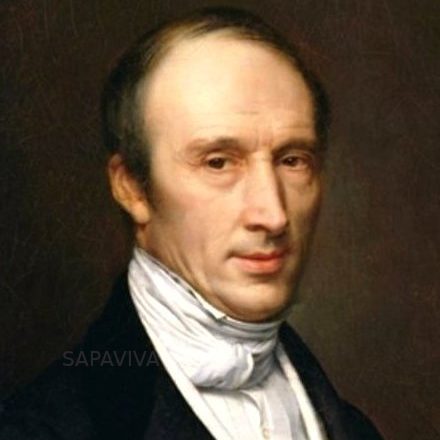 Cauchy  Mean Value TheoremThe Mean Value Theorem is the special case of Cauchy’s Mean Value Theorem (Theorem 4.4.5) where the function g is defined by g(x) = x for all x ∈ [a,b].Taylor’s Theorem(Theorem 4.4.6)Let [a,b] ⊆ ℝ be a non-degenerate closed bounded interval, let c ∈ (a,b), let f: [a,b] → ℝ be a function and let n ∈ ℕ ∪ {0}. Suppose that f(k) exists and is continuous on [a,b] for each k ∈ {0, ..., n}, and that f(n+1) exists on (a,b). Let x ∈ [a,b]. Then there is some p strictly between x and c (except that p = c when x = c) such that.Parallel Functions(Lemma 4.4.7)Let I ⊆ ℝ be a non-degenerate interval, and let f,g: I → ℝ be function. Suppose that f and g are continuous on I and differentiable on the interior of I. 1. f’(x) = 0 for all x in the interior of I if and only if f is constant on I. 2. f’(x) = g’(x) for all x in the interior of I if and only if there is some C ∈ ℝ such that f(x) = g(x) + C for all x ∈ I.Antiderivative (F’ = f)(Definition 4.4.8)Let I ⊆ ℝ be an open interval, and let f: I → ℝ be a function. An antiderivative of f is a function F: I → ℝ such that F is differentiable and F’ = f.Constant of Integration (+ C)(Corollary 4.4.9)Let I ⊆ ℝ be a non-degenerate open interval, and let f: I → ℝ be a function. If F,G: I → ℝ are antiderivatives of f, then there is some C ∈ ℝ such that F(x) = G(x) + C for all x ∈ I.Intermediate Value Theorem for Derivatives(Theorem 4.4.10)Let I ⊆ ℝ be an open interval, and let f: I → ℝ be a function. Suppose that f is differentiable. Let a,b ∈ I, and suppose that a < b. Let r ∈ ℝ. If r is strictly between f’(a) and f’(b), then there is some c ∈ (a,b) such that f’(c) = r.g(x) ≠ f’(x)(Example 4.4.11)Let g: ℝ → ℝ be defined byThen g is not the derivative of any function, because it does not satisfy the conclusion of the Intermediate Value Theorem for Derivatives (Theorem 4.4.10).Axiom / Theorem / Lemma / DefinitionDescriptionf(x) vs. Increasing / Decreasing / Monotone(Definition 4.5.1)Let A ⊆ ℝ be a set, and let f: A → ℝ be a function. 1. The function f is increasing if x < y implies f(x) ≤ f(y) for all x,y ∈ A. 2. The function f is strictly increasing if x < y implies f(x) < f(y) for all x, y ∈ A. 3. The function f is decreasing if x < y implies f(x) ≥ f(y) for all x,y ∈ A. 4. The function f is strictly decreasing if x < y implies f(x) > f(y) for all x, y ∈ A.5. The function f is monotone if it is either increasing or decreasing. 6. The function f is strictly monotone if it is either strictly increasing or strictly decreasing.f’(x) vs. Increasing(Theorem 4.5.2)Let I ⊆ ℝ be a non-degenerate interval, and let f: I → ℝ be a function. Suppose that f is continuous on I and differentiable on the interior of I. 1. f’(x) ≥ 0 for all x in the interior of I if and only if f is increasing on I. 2. If f’(x) > 0 for all x in the interior of I, then f is strictly increasing on I. 3. f’(x) ≤ 0 for all x in the interior of I if and only if f is decreasing on I. 4. If f’(x) < 0 for all x in the interior of I, then f is strictly decreasing on I.Example 4.5.3Let f: ℝ → ℝ be defined by f(x) = x3 for all x ∈ ℝ. The function f is strictly increasing, as seen by Exercise 2.3.3 (1); that exercise does not make use of derivatives. However, we know by Exercise 4.3.5 that f’(x) = 3x2 for all x ∈ ℝ, and hence f’(0) = 0. Therefore Theorem 4.5.2 (2) cannot be made into an “if and only if” statement. A similar example shows that Theorem 4.5.2 (4) cannot be made into an “if and only if” statement.Local/Global  Extremum(Definition 4.5.4)Let A ⊆ ℝ be a set, let c ∈ A and let f: A → ℝ be a function. 1. The number c is a local maximum of f if there is some δ > 0 such that x ∈ A and |x − c| < δ imply f(x) ≤ f(c). 2. The number c is a local minimum of f if there is some δ > 0 such that x ∈ A and |x − c| < δ imply f(x) ≥ f(c). 3. The number c is a local extremum of f if it is either a local maximum or a local minimum. 4. The number c is a global maximum of f if f(x) ≤ f(c) for all x ∈ A. 5. The number c is a global minimum of f if f(x) ≥ f(c) for all x ∈ A. 6. The number c is a global extremum of f if it is either a global maximum or a global minimum.Local Min/Max(Lemma 4.5.5)Let A ⊆ ℝ be a set, let c ∈ A and let f: A → ℝ be a function. 1. If there is some δ > 0 such that f|A ∩ (c − δ, c] is increasing and f|A ∩ [c, c + δ) is decreasing, then c is a local maximum of f. 2. If there is some δ > 0 such that f|A ∩ (c − δ, c] is decreasing and f|A ∩ [c, c + δ) is increasing, then c is a local minimum of f.Critical Point(Definition 4.5.6)Let I ⊆ ℝ be an open interval, let c ∈ I and let f: I → ℝ be a function. The number c is a critical point of f if either f is differentiable at c and f 0 (c) = 0, or f is not differentiable at c.Extremum  Critical Point(Lemma 4.5.7)Let I ⊆ ℝ be an open interval, let c ∈ I and let f: I → ℝ be a function. If c is a local extremum of f, then c is a critical point of f.Example 4.5.8Let f: [−1,1] → ℝ be defined by f(x) = x3 for all x ∈ [−1,1]. Because f’(x) = 3x2 for all x ∈ ℝ, then f’(0) = 0, and hence 0 is a critical point of f. However, as remarked in Example 4.5.3, the function f is strictly increasing, and therefore 0 is neither a local maximum nor a local minimum of f.First Derivative Test(Theorem 4.5.9)Let I ⊆ ℝ be an open interval, let c ∈ I and let f: I → ℝ be a function. Suppose that c is a critical point of f, and that f is continuous on I and differentiable on I − {c}. 1. Suppose that there is some δ > 0 such that x ∈ I and c − δ < x < c imply f’(x) ≥ 0, and that x ∈ I and c < x < c + δ imply f’(x) ≤ 0. Then c is a local maximum of f. 2. Suppose that there is some δ > 0 such that x ∈ I and c − δ < x < c imply f’(x) ≤ 0, and that x ∈ I and c < x < c + δ imply f’(x) ≥ 0. Then c is a local minimum of f. 3. Suppose that there is some δ > 0 such that x ∈ I − {c} and |x − c| < δ imply f’(x) > 0, or that x ∈ I − {c} and |x − c| < δ imply f’(x) < 0. Then c is not a local extremum of f.Second Derivative Test(Theorem 4.5.10)Let I ⊆ ℝ be an open interval, let c ∈ I and let f: I → ℝ be a function. Suppose that f is differentiable, that f’(c) = 0 and that f is twice differentiable at c. 1. If f’’(c) > 0, then c is a local minimum of f. 2. If f’(c) < 0, then c is a local maximum of f.Example 4.5.11(1) Let f,g: ℝ → ℝ be defined by f(x) = x3 and g(x) = x4 for all x ∈ ℝ. It is straightforward to verify that f’(0) = 0 and g’(0) = 0, and that f’’(0) = 0 and g’(0) = 0. Because x4 = (x2)2 ≥ 0 for all x ∈ ℝ, then 0 is a local (and also global) minimum of g. As noted in Example 4.5.8, the number 0 is not a local extremum of f. (2) Let k: ℝ → ℝ be defined by k(x) = |x| for all x ∈ ℝ. We saw in Example 4.2.3 (3) that k is not differentiable at 0, and hence 0 is a critical point of k. We also saw that k’(x) = −1 for all x ∈ (−∞,0), and k’(x) = 1 for all x ∈ (0, ∞). Because k is not differentiable at 0, we cannot apply the Second Derivative Test (Theorem 4.5.10) to k at 0. However, the First Derivative Test (Theorem 4.5.9) can still be applied, and we see that 0 is a local minimum of k, which is just what we would expect by looking at the graph of k.Local  Global(Theorem 4.5.12)Let I ⊆ ℝ be an open interval, let c ∈ I and let f: I → ℝ be a function. Suppose that f is continuous, and that c is the only critical point of f. 1. If c is a local maximum, then it is a global maximum. 2. If c is a local minimum, then it is a global minimum.Axiom / Theorem / Lemma / DefinitionDescriptionNot Differentiable(Example 4.6.1)Let f: ℝ → ℝ be defined by f(x) = x3 for all x ∈ ℝ. Intuitively, we know that the function f is bijective, and hence it has an inverse function f−1: ℝ → ℝ, which we write as f−1(x) =  for all x ∈ ℝ. Moreover, we know that the graph of f−1 is obtained from the graph of f by reflection in the line y = x. Because f has a horizontal tangent line at the origin, then the graph of f−1 has a vertical tangent line at x = 0, which makes it not differentiable at x = 0.Bounded Intervals(Lemma 4.6.2)Let I ⊆ ℝ be a non-degenerate open interval, and let f: I → ℝ be a function. Suppose that f is strictly monotone. 1. The function f: I → f(I) is bijective. 2. Suppose that f is continuous. Then f(I) is a non-degenerate open interval, and one of the following holds: a. If the interval f(I) is bounded, then f(I) = (glb f(I),lub f(I)). b. If the interval f(I) is bounded above but is not bounded below, then f(I) = (−∞,lub f(I)). c. If the interval f(I) is bounded below but is not bounded above, then f(I) = (glb f(I), ∞). d. If the interval f(I) is not bounded above and is not bounded below, then f(I) = ℝ.Example 4.6.3We want to show that the square root function is continuous. Let f: (0, ∞) → ℝ be defined by f(x) = x2 for all x ∈ ℝ. By Exercise 3.5.6 (1) we see that f is strictly increasing, and by Example 3.3.7 (1) we see that f is continuous. Exercise 3.5.6 implies that f((0, ∞)) = (0, ∞). It then follows from Lemma 4.6.2 (3) that f−1: (0, ∞) → (0, ∞) is continuous and strictly increasing. By Definition 2.6.10 we see that f−1(x) =  for all x ∈ (0, ∞). The continuity of this function could also be shown directly by an ε–δ proof, but Lemma 4.6.2 allows us to avoid that.Inverse Derivatives(Theorem 4.6.4)Let I ⊆ ℝ be a non-degenerate open interval, and let f: I → ℝ be a function. Suppose that f is differentiable, and that f’(x) ≠ 0 for all x ∈ I. 1. The function f is strictly monotone. 2. The function f: I → f(I) is bijective. 3. The function f−1: f(I) → I is differentiable. 4. The derivative of f−1 is given byfor all x ∈ f(I).Secant Line(Definition 4.6.5)Let I ⊆ ℝ be an open interval, let a,b ∈ I and let f: I → ℝ be a function. Suppose that a < b. The secant line through (a, f(a)) and (b, f(b)) is the function Sa,b: ℝ → ℝ defined byfor all x ∈ ℝ. The slope of the secant line through (a, f(a)) and (b, f(b)), denoted Ma,b, is defined byFunction vs Secant Line(Theorem 4.6.6)Let I ⊆ ℝ be an open interval, and let f: I → ℝ be a function. The following are equivalent. a. If a,b ∈ I and a < b, then f(x) ≤ Sa,b(x) for all x ∈ [a,b] (Function Lies Below Its Secant Lines). b. If a,b,c ∈ I and a < b < c, then Ma,b ≤ Mb,c (Function Has Increasing Secant Line Slopes).Concave Up(Definition 4.6.7)Let I ⊆ ℝ be an open interval, and let f: I → ℝ be a function. The function f is concave up if either of the two conditions in Theorem 4.6.6 hold.Theorem 4.6.8Let I ⊆ ℝ be an open interval, and let f: I → ℝ be a function. 1. Suppose that f is differentiable. Then the two conditions in Theorem 4.6.6 hold if and only if f’ is increasing on I.2. Suppose that f is twice differentiable. Then the two conditions in Theorem 4.6.6 hold if and only if f’’(x) ≥ 0 for all x ∈ I. Axiom / Theorem / Lemma / DefinitionDescriptionDefinition 5.2.1Let [a,b] ⊆ ℝ be a non-degenerate closed bounded interval. 1. A partition of [a,b] is a set P = {x0, x1 , ..., xn} such that a = x0 < x1 < ··· < xn = b, for some n ∈ ℕ. 2. If P = {x0, x1, ..., xn} is a partition of [a,b], the norm (also called the mesh) of P, denoted ||P||, is defined by||P|| = max{x1 − x0, x2 − x1, ..., xn − xn−1}. 3. If P = {x0, x1, ..., xn} is a partition of [a,b], a representative set of P is a set T = {t1, t2, ..., tn} such that ti ∈ [xi−1, xi] for all i ∈ {1, ..., n}.Riemann Sum(Definition 5.2.2)Let [a,b] ⊆ ℝ be a non-degenerate closed bounded interval, let f: [a,b] → ℝ be a function, let P = {x0, x1, ..., xn} be a partition of [a,b] and let T = {t1, t2, ..., tn} be a representative set of P. The Riemann sum of f with respect to P and T, denoted S(f,P,T), is defined by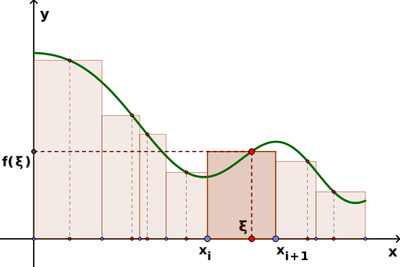 Example 5.2.3(1) f(x) = x2(2) r(x) = {1 or 0}Definition of Integrability (ε- δ)(Definition 5.2.4)Let [a,b] ⊆ ℝ be a non-degenerate closed bounded interval, let f: [a,b] → ℝ be a function and let K ∈ ℝ. The number K is the Riemann integral of f, writtenif for each ε > 0, there is some δ > 0 such that if P is a partition of [a,b] with ||P|| < δ, and if T is a representative set of P, then |S(f,P,T) − K| < ε. If the Riemann integral of f exists, we say that f is Riemann integrable.Unique K(Lemma 5.2.5)Let [a,b] ⊆ ℝ be a non-degenerate closed bounded interval, and let f: [a,b] → ℝ be a function. If f is Riemann integrable, then there is a unique K ∈ ℝ such thatExample 5.2.6(1) f(x) = cExample 5.2.6(2) g(x) = {7 or 0}Example 5.2.6(3) r(x) = {0 or 1}Example 5.2.6(4) s(x) = {1/q or 0}Example 5.2.6(5) v(x) = {0 or 1}Exercise 5.2.1Let [a,b] ⊆ ℝ be a non-degenerate closed bounded interval, and let ε > 0. Prove that there is a partition R of [a,b] such that ||R|| < ε.Axiom / Theorem / Lemma / DefinitionDescriptionIntegration: +, -, k(Theorem 5.3.1)Let [a,b] ⊆ ℝ be a non-degenerate closed bounded interval, let f,g: [a,b] → ℝ be functions and let k ∈ ℝ. Suppose that f and g are integrable. 1. f + g is integrable and2. f − g is integrable and3. k·f is integrable and4. Theorem 5.3.2Let [a,b] ⊆ ℝ be a closed bounded interval, and let f,g: [a,b] → ℝ be functions. Suppose that f and g are integrable. 1. If f(x) ≥ 0 for all x ∈ [a,b], then  2. If f(x) ≥ g(x) for all x ∈ [a,b], then 3. Let m,M ∈ ℝ. If m ≤ f(x) for all x ∈ [a,b], then m(b−a) ≤ , and if f(x) ≤ M for all x ∈ [a,b], then . Integrable  Bounded(Theorem 5.3.3)Let [a,b] ⊆ ℝ be a non-degenerate closed bounded interval, and let f: [a,b] → ℝ be a function. If f is integrable, then f is bounded.Axiom / Theorem / Lemma / DefinitionDescriptionRefinement(Definition 5.4.1)Let [a,b] ⊆ ℝ be a non-degenerate closed bounded interval, and let P and Q be partitions of [a,b]. The partition Q is a refinement of P if P ⊆ Q.Example 5.4.2The sets P = {0, ½ , 1}, and Q = {0, ¼, ½, ¾, 1} and ℝ = {0, 1/3, 2/3 , 1} are partitions of [0,1]. Then Q is a refinement of P, but ℝ is not a refinement of P.Norm of a Refinement(Lemma 5.4.3)Let [a,b] ⊆ ℝ be a non-degenerate closed bounded interval, and let P and Q be partitions of [a,b]. 1. P ∪ Q is a partition of [a,b], and P ∪ Q is a refinement of each of P and Q. 2. If Q is a refinement of P, then ||Q|| ≤ ||P||.Upper/Lower Sums(Definition 5.4.4)Let [a,b] ⊆ ℝ be a non-degenerate closed bounded interval, let f: [a,b] → ℝ be a function and let P = {x0, x1, ..., xn} be a partition of [a,b]. Suppose that f is bounded. 1. For each i ∈ {1, ..., n}, let Mi(f) = lub f([xi−1, xi]) and mi(f) = glb f([xi−1, xi]). If it is necessary to indicate the partition being used, we will write and . 2. The upper sum of f with respect to P, denoted U(f,P), is defined byand the lower sum of f with respect to P, denotedNOTE: An upper sum of a continuous function, f, takes a point ci in each subinterval where the maximum value of f is achieved. A lower sum takes the minimum value of f for each subinterval.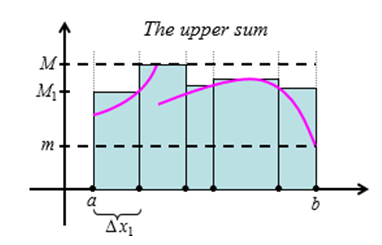 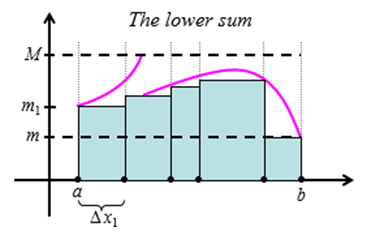 Example 5.4.5(1) f(x) = x2(2) g(x) = {7 or 0}(3) r(x) = {1 or 0}Lemma 5.4.6Let [a,b] ⊆ ℝ be a non-degenerate closed bounded interval, let f: [a,b] → ℝ be a function and let P be a partition of [a,b]. Suppose that f is bounded. 1. If T is a representative set of P, then L(f,P) ≤ S(f,P,T) ≤ U(f,P). 2. If ℝ is a refinement of P, then L(f,P) ≤ L(f,ℝ) ≤ U(f,ℝ) ≤ U(f,P). 3. If Q is a partition of [a,b], then L(f,P) ≤ U(f,Q).Integrable Equivalents(Theorem 5.4.7)Let [a,b] ⊆ ℝ be a non-degenerate closed bounded interval, and let f: [a,b] → ℝ be a function. Suppose that f is bounded. The following are equivalent. a. The function f is integrable. b. For each ε > 0, there is some δ > 0 such that if P is a partition of [a,b] with ||P|| < δ, then U(f,P) − L(f,P) < ε. c. For each ε > 0, there is some partition P of [a,b] such that U(f,P) − L(f,P) < ε.Upper/Lower Integral(Definition 5.4.8)Let [a,b] ⊆ ℝ be a non-degenerate closed bounded interval, and let f: [a,b] → ℝ be a function. Suppose that f is bounded. The upper integral of f, denoted , is defined byand the lower integral of f, denoted , is defined byLemma 5.4.9Let [a,b] ⊆ ℝ be a non-degenerate closed bounded interval, and let f: [a,b] → ℝ be a function. Suppose that f is bounded. Then the upper integral and lower integral of f always exist, andProper Integral(Theorem 5.4.10)Let [a,b] ⊆ ℝ be a non-degenerate closed bounded interval, and let f: [a,b] → ℝ be a function. Suppose that f is bounded. Then f is integrable if and only ifand if this equality holds thenContinuous  Integrable(Theorem 5.4.11)Let [a,b] ⊆ ℝ be a non-degenerate closed bounded interval, and let f: [a,b] → ℝ be a function. If f is continuous, then f is integrable.Axiom / Theorem / Lemma / DefinitionDescriptiong ◦ f is Integrable(Theorem 5.5.1)Let [a,b] ⊆ ℝ be a non-degenerate closed bounded interval, let D ⊆ ℝ be a set and let f: [a,b] → ℝ and g: D → ℝ be functions. Suppose that f is integrable, and that f([a,b]) ⊆ D. 1. If g is uniformly continuous and bounded, then g ◦ f is integrable. 2. If D is a non-degenerate closed bounded interval and g is continuous, then g ◦ f is integrable.Example 5.5.2Let f,g: [0,1] → ℝ be defined by f(x) = 1 for all x ∈ [0,1], and g(x) = (1, if x = 0 x, if x ∈ (0,1]. Then (f/g)(x) = (1, if x = 0, 1/x, if x ∈ (0,1]. We know by Example 5.2.6 (1) that f is integrable. The function g is also integrable, as can be seen by combining Exercise 5.2.6 and Exercise 5.3.3 (3). However, even though g(x) ≠ 0 for all x ∈ [0,1], the function f g is not integrable, because integrable functions are bounded by Theorem 5.3.3, and yet f g is not bounded, a fact that is evident by looking at the graph of f g, and is proved in Example 3.2.6.Definition 5.5.3Let A ⊆ ℝ be a set, and let f: A → ℝ be a function. The function f is bounded away from zero if there is some P > 0 such that |f(x)| ≥ P for all x ∈ A.What is Integrable(Theorem 5.5.4)Let [a,b] ⊆ ℝ be a non-degenerate closed bounded interval, and let f,g: [a,b] → ℝ be functions. Suppose that f and g are integrable. 1. fn is integrable for all n ∈ ℕ. 2. fg is integrable. 3. If g is bounded away from zero, then f/g is integrable.Absolute Value of Integral(Theorem 5.5.5)Let [a,b] ⊆ ℝ be a non-degenerate closed bounded interval, and let f: [a,b] → ℝ be a function. If f is integrable, then |f| is integrable andTheorem 5.5.6Let D ⊆ C ⊆ ℝ be non-degenerate closed bounded intervals, and let f: C → ℝ be a function. If f is integrable, then f|D is integrable.Intermediate Bound(Theorem 5.5.7)Let [a,b] ⊆ ℝ be a non-degenerate closed bounded interval, let c ∈ (a,b) and let f: [a,b] → ℝ be a function. 1. f is integrable if and only if f|[a,c] and f|[c, b] are integrable. 2. If f is integrable, thenSwap Bounds / Same Bounds(Definition 5.5.8)Let [a,b] ⊆ ℝ be a non-degenerate closed bounded interval, and let f: [a,b] → ℝ be a function. Suppose that f is integrable. Let  be defined byand let  be defined bySplit Bounds of Integration(Corollary 5.5.9)Let C ⊆ ℝ be a closed bounded interval, and let f: C → ℝ be a function. Let a,b, c ∈ C. If f is integrable, thenAxiom / Theorem / Lemma / DefinitionDescriptionExample 5.6.1(1) Let f: [0,2] → ℝ be defined by f(x) = x for all x ∈ [0,2]. Let F: [0,2] → ℝ be defined by (2) Let h: [0,2] → ℝ be defined by h(x) = (1, if x ∈ [0,1] 2, if x ∈ (1,2]. Fundamental Theorem of Calculus Version I(Theorem 5.6.2)Let I ⊆ ℝ be a non-degenerate interval, let a ∈ I and let f: I → ℝ be a function. Suppose that f|C is integrable for every non-degenerate closed bounded interval C ⊆ I. Let F: I → ℝ be defined byfor all x ∈ I. Let c ∈ I. If f is continuous at c, then F is differentiable at c and F’(c) = f(c). If f is continuous, then F is differentiable and F’ = f.Continuous  Antiderivative(Corollary 5.6.3)Let I ⊆ ℝ be a non-degenerate interval, and let f: I → ℝ be a function. If f is continuous, then f has an antiderivative.Fundamental Theorem of Calculus Version II(Theorem 5.6.4)Let [a,b] ⊆ ℝ be a non-degenerate closed bounded interval, and let f: [a,b] → ℝ be a function. Suppose that f is integrable and f has an antiderivative. If F: [a,b] → ℝ is an antiderivative of f, thenExample 5.6.5(1) Let f: ℝ → ℝ be defined by f(x) = (x2 sin 1/x2, if x ≠ 0 0, if x = 0. (2) Let h: [0,2] → ℝ be defined by h(x) = (1, if x ∈ [0,1], 2, if x ∈ (1,2].Example 5.6.6(1) Let g: [0,2] → ℝ be defined by g(x) = x2 for all x ∈ [0,2].(2) 